Часть первая - книга «Ожерелье мысли»Часть вторая – книга «Мысль изначальная»Размышления для способных иррационально мыслить творческих  людей.  Мысль о мысли и мыслях, - вот о чём пойдёт поэтический разговор.  А что может быть интереснее, чем рассмотреть природу рождения мысли в себе, природу появления главной среди бесчисленного множества второстепенных… Мысли управляют нами или мы ими, как именно - тоже интересные вопросы. И мы с вами найдём ответ!Во славу Творца –  великого Принципа Всеединства.МЫСЛЬ  ИЗНАЧАЛЬНАЯ…Когда ты в покое, когда недвижим,Ты вместе с планетой да с Солнцем кружим...И в этой гармонии ты оживаешь,Бесценным и цельным Сознаньем вскипаешь!Весь мир есть Движенье, но бег разнороден...У древа, у камня он богоугоден,У рек, у морей, и у птиц бег иной.У Мысли божественной - бег золотой!Когда ты в покое - ликует душа,И Мыслью пленяет, что так хороша!Мысль изначальная. Феано. Электронное некоммерческое издание, серия «книги Семи Морей», 120 стр., 2019 г.  Раздел «Наследие мудрецов», библиотека проекта «Галактический Ковчег». Поэтико-философское исследование мысли о мыслях, истоках процесса мышления, вдумывания, творческого осмысления жизни. Книга приглашает к совместному размышлению и интерактивному диалогу. Двигаясь спиральными путями самотворения новых форм и смыслов, ведущая человека мысль, в недрах которой зреет тайный плод, каждый раз возвращается к себе самой, в новом, неповторимом качестве, раскрывая лепестками волшебного цветка Жизни образы Принципа гармоничного движения миров по анфиладам Цветника Творца - Единого Сознания. Божественная игра Мысли изначальной, живой, ритмичной и светонесущей субстанции Космоса, воплощающей собою Замысел развития индивидуального мира, открывает перед духовным взором неисчерпаемость со-творения взаимодополнительных и взаимообусловленных миров.© ФеаноНе могу не открыть вам волшебный секрет...Жизнь - служанка моя, я же - внутренний свет.***Если я говорю слово «я», ты примерьНа себя моё «я», и откроется дверь...***Если ты - это свет, то используешь жизнь,Как служанку свою. А хозяйка-то - мысль!***Ты молчишь, значит, зреет твой внутренний плод.Не спеши отправляться в далёкий поход.***Я бывала в созвездиях дальней Дали,Но плоды созревают в пределах Земли...***Мой подарок тебе - это ты, что в Себе.Для начала, дорогой друг, предлагаю эксперимент.Представь, что ты оказался в изолированном от мира людей и природы земной месте, вне привычного времени. Что за мысли появятся в голове?  Что за чувство? Страх или радость, удивление или успокоение,  вопросы или осознание ответов? Просто подумай и представь. Да, конечно, у разных людей появятся разные мысли, чувства, а у тебя выйдет на первое место одна, главная – Кто я есть? Что и зачем я? Момент осознания себя вне времени и места очень важен для неотвратимого возникновения следующего важнейшего момента, который, в свою очередь, может либо впустить, то есть, вернуть тебя во временный мир привычного пространства, выбросив из странного вневремения, либо поглотить… увлекая в неизвестность. …Что за сила свершает это?Давай представим, что эта сила и есть изначальная мысль, запускающая длительность восприятия мира: образов, звуков, времени, пространства, особого качества ощущений, чувств, любого восприятия…  Давай назовём это особое качество твоего состояния – То.То, что тебе наиболее интересно в данный момент, То и начнёт разворачивать своё (твоё зеркальное) бытие через твоё восприятие (отражение в Том)  себя и окружения. Это единое мыслечувство. Вот и возникла первая путаница… То и восприятие Того, ты и восприятие себя, мир и его восприятие… Восприятие кем (чем)?  Ограниченной внутренней природой твоей сущности, сформированной  задолго до рассматриваемого момента?  Ведь если не было прошлого, не будет и будущего, если нет времени, нет и восприятия, нет тебя...Для интерактивного участия в создании книги открыта тема форума «Галактический Ковчег» - Мысль.  С  чего начинается процесс размышления?Возможные  варианты  ответа:С  поставленной цели,  задачи,  идеи;С  заданием  срока  решения  ранее  известной  задачи;С  события,  вынуждающего  нас  к  размышлению;С  ассоциации,  возникшей  от чего-то  интересного  лично  для  нас  в  данное  время;С  озарения,  прикосновения  к  прекрасному,   со  вспыхнувшего  в уме  воспоминания…С восприятия, умственного представления, болезненного или возбуждающего ощущения эксперимента…Пока  остановлюсь,  хотя все  перечисленные  причины  можно  описать  одним  словом  -  Необходимость.  Само  слово  необходимость  может  пониматься  нами по-разному,  однако  существует  такое  выражение:  время  -  это  необходимость…  для…  Подводя  пунктирную черту,  можно  сказать  так:  мысль -  это качество  Времени – осознанный процесс временного мышления.  Зарождается по Замыслу Творца в процессе размышления ума и разума, вынуждаемого творческой Необходимостью стать  проявленной и активной, оформляется  мысль  человеческая с  начала некоторого качества времени – в восприятии человека, а завершается Идеей. Сверхчеловеческая мысль чем-то сродни интуитивному действию, но в мире более тонкой материи, это процесс более высокого, интегрального уровня Сознания. Если  вам  хочется  возразить на  это  определение,  -  не  сдерживайте  себя,  пожалуйста, а  возражайте,  как  следует.  Ведь  это  работа  вашей  собственной  мысли,  спровоцированная несколькими  словами  на  страничке…  Я с удовольствием послушаю вас.Когда  у  человека  множество  разных  мыслей,  и  они  прыгают,  словно  белки, то  время, вы согласитесь,  некачественное,  т.е.  суета  сует… Та самая, о которой говорил людям мудрый Соломон.  Что можно сказать  нового, если все  слова  давно  знакомы?  Зато можно  сказать  иначе,  более  интересно  или  красиво  или  даже фантастично…  даже  о  самом  простом.  Например о суете жизни. Разве  бы  вы  сами  не  додумались,  что  наша  жизнь  обычно  похожа  на  суету,  но  Как  красиво высказался  об  этом  Царь  Времён  Соломон!  Поэтому я и не удержалась от желания, точнее сказать, от необходимости…  повторить  Его  слова  в  новой,  ритмической  форме:Всё  суета  сует,  из  века  в  век  сует...Что  пользы  делателю  от  его  трудов,Над  чем  он  трудится  под  солнцем  от  веков?А  род  уходит  и  приходит,  словно  свет.И  лишь  Земля  неколебимо  остаётся...Восходит  солнце  и  заходит,  поспешая,Чтоб  на  заре   взойти,  всю  Землю  освещая,И  снова  вечер  на  круги  своя  вернётся......Нет  ничего  под  солнцем  нового  вовек.Бывало,  скажут  как  о  новом:-  Ощути!А  уж  оно  бывало  раньше  на  пути!Но  позабыл  в  веках  об  этом  человек...(по книге Экклесиаст)Хочу   поговорить  с  вами  сначала  о  времени…   это  займёт  немного  времени.  И если  у вас  есть  такое  время, свободное от суеты, присоединяйтесь, со-временники!  А  у  самого  времени  есть,  мне  видится,  как  количественное выражение,  так  и  качественное,  векторное и скалярное,  впрочем  как  и  у  многого  остального…  Всё,  что  мы в  силах представить,  имеет  и количество,  и  качество.  Даже  сама  бесконечная  Вселенная  имеет  количество  в  некотором  пространстве-времени  своей истинной бесконечности и  качество  в  некоторой  точке  своего  надкачественного существа. Ум человека всё пытается упростить, сведя таинственную суть до понятных ему характеристик.  Количество  умом выражается,  как  известно,  в цифрах,  а  качество…  вопрос  более  деликатный!  Качество -  это  уникальность  нашего  личностного мировосприятия.  Для  одного  человека  вкусно  это солёненькое, а  для  другого  сладкое. Для  каждого любимое занятие  интересно, но любимое  разное и  так  далее.  Прежде,  чем  говорить  о  качестве  времени, хотелось  бы  сказать  о  его  количестве.  Например,  обычный день  вмещает  24 часа,  причём  каждый  час и минута  для  каждого из нас…  разного  качества.  Количество часов и лет мы  договоримся временно  считать  одинаковым.  Но  сравните, к примеру,  час  вашего  времени  на  адриатическом пляже  и  час в духоте  грохочущего московского метро или минуту ожидания любимого человека и минуту пребывания с ним.  Получится,  что  каждый  час  имеет разную  протяжённость  в  Ваших минутах, минута порою кажется часом или секундой. Я  просто  хочу  подчеркнуть,  что  нет  количества  без  качества  и  наоборот. Благодаря различному восприятию. (О восприятии – «Сферы над бездной»)Автору, как самому неопытному, начинающему, так и сформировавшемуся, нужны не просто читающие, но реагирующие на его мысли люди.  Даже самые обычные похвала или возражение, осуждение или насмешка  у творчески мыслящего автора вызовут желание потрудиться над усовершенствованием созданного, но ему интереснее развить ту мысль, что он заложил в произведение...  Изначально!Авторы, а мы говорим об авторах мыслящих и движимых мыслью, ради развития  авторской мысли (начального Замысла и будущей Идеи)  готовы принести в жертву даже себя самих... Так высоко ценят они эту мировую царицу - Мысль!Мысль... ах, эта дама бывает и капризной любительницей поспорить, и тонкой мастерицей поддержать  беседу, и воинственной охотницей  доказывать свою исключительность среди других,  бывает и молчаливой гостьей, и надоедливой... в общем у мысли столько же состояний, сколько у наших человеческих чувств, ведь это очень близкие родственницы...Мысль и Чувства!Что можно сказать о них, как сравнить?  ВЫЗОВ Мыслью к Чувству  вызов брошен:- Кто сильнее - я иль ты?Кто из нас двоих всё может,Не боится высоты?-  Я, - сказала Мысль, - всевластна,  в высоте и глубине.Цель любая  ежечасно  покоряется  лишь мне!- Я, -   гордясь  она сказала,   -  сотворяю  жизнь  миров.Человечество  признало Мысль - царицею Богов!Чувство  к  Мысли обращаясь,  волны света призвало,С  бесконечностью  венчаясь!  Чудо в  сказку  повело...Чувство с Мыслью...Повстречались встречным временем в пути!Мысль - как  синтез  прошлых  таинств,Чувство – будущим.  Взлети!***Великий Разум произнёс:– Причина – ЯВсего, что есть:движенья, формы бытия!Любовь явилась, улыбаясь:- Суть всего, что знает Разум –Отзвук сердца Моего!...Пройдёт мгновенье,вы забудете слова…Что дарят мудрость человеку на века.И снова ум пойдёт сокровища искать,Чтоб в новых формах бытия любовь познать!Но молчалива бесконечная любовь,Рождает замысел и время мысли вновь.*Остановись, и замолчи, хоть на мгновенье...Позволь созреть в тебе плодам души реченья,Нектаром зрелости вдохни желанье знать,Но ум… себя не победит -  пойдёт искать…Мы не будем касаться научных концепций, пытающихся объяснить, как работает мозг человека, ибо фактологическая наука всегда в развитии и потому даёт приблизительные, временные, фрагментарные ответы.  Мы лишь уточним, что мозг работает не на бинарной логике, как компьютеры, процессоры, а действует как многоуровневая квази-параллельная сверхчувствительная сеть, где основным элементом кода является момент синхронизации со внешним, полевым воздействием. Возникает частотный резонанс, активирующий различные клетки и области памяти с их совокупным опытом. В результате этого и появляется субъективное ощущение  мыследействия, притягивающее и усиливающее наше внимание. Отметим, что это код синхронизации многих, возможно бесконечно многих элементов, а не логические действия пошаговых вычислений.Всё это было сказано только для того,  чтобы  мягко  перейти  к такому хитрому выводу: мысль это количество Времени определенного  качества. Уже слышу ваши  возражения,  и  мне  они  почему-то  нравятся. Да, определить слово  Мысль,  всё  равно, что попытаться определить слово Бог. Может быть, не  стоит  стараться? Ведь качество времени для всех  разное.  Ну,  хорошо,  а  то  время,  которое  мы  вели  этот  разговор,  можно  определить  общим  для  нас  с  вами  количеством и качеством,  т.е.  общей  мыслью?  И  как  по-вашему  на  вкус  это  качество?Вот  теперь  пора сказать  о  мысли в  стихах. Когда  пишу  прозой,  хочется  сразу  что-либо  переделать,  исправить  слово,  выражение  и  т.д.,  поскольку  проза  не  так  красива,  как  мысль,  которую  пытаюсь  сказать.  Перед вами  ритмичное  эхо  мыслей  Соломона  -  библейская  Мудрость:Всему  свой  час  и  Время  каждому  из  дней!Родиться  -  время,  время  -  жить  и  умирать.Разбросить  камни,  но,  затем  и  собирать...Молчать  есть  время,    говорить  с  Душой  своей...Есть  Время  каждому  из  действий  человека,А  он...  не  вовремя  всё  делает  от  века.И  лишь  тогда,  когда  Гармония  царит,Подобно  Богу  человек  сей  мир  творит!***Задачу  понял  я,  что  дал  сынам  сам  Бог:Он  всё  прекрасным  сотворил,   но  в  свой  лишь  срок!И  даже  Вечность  Он  вложил  в  сынов  сердца,Чтоб  не  могли  постичь  дел  Бога  до  конца...***Однако  чем  же  превзошёл  мудрец  глупца?И  чем  же  бедный,  что  лицом  к  лицу  с  сей  жизнью?Быть  может,  тем,  что  называют  светлой  мыслью,Иль  это  тоже  ловля  ветра  у  крыльца?***Бог  существует  ради  Мысли  человека,Чтоб  просветить  нас,  дабы  поняли  умы,Что  вне  Его  свеченья  люди,  как  скоты,Из  праха...   Тело…  в  прах  уносится  навеки.И ещё размышления, фрагмент из  книги «Пифагорово  Море», о  природе  мысли. Возникла  необходимость  записать  Учение  Пифагора  в  ритмической  форме, и в  результате  такой работы ума и чувств  возникли  новые  мысли. Мысли  бывают  разной  природы: прагматичные,  научные, фантастичные,  вдохновенные, смешные  и  совсем  глупые…Природа мысли в точности соответствует природе самого человека, как приёмо-передающего энергетического организма.ВОЛНАЛюбая  волна,  что  на  берег  стремится,Что  форму,  как  мысль,  обрела,И  цель   своих  «дней»  поняла,Не  верит,   что  цель  ей...  лишь  снится...И  с  шумом  на  брег  упадёт...И  брызги  на  миг  засверкают...Так  волны  свой  разум  теряют...И  форму,  и  цель...Всё  уйдёт...Волна  с   Океаном  сольётся,Забыв   свой  блистательный  путь...Его  невозможно  вернуть...Он  в  новой   Волне  отзовётся!Вся  суть  этой  вечной  Игры...В  рождении   новой  волны!ФОРМЫ       МЫСЛИПриходит  солнышком,  как  в  первый  раз,  рассвет,Преобразуя  формы   мысли,  их  движенье,Их  бесконечное  круженье  и  скольженье,Где  лишь  намёк...  на  окончательный  ответ...Приходит  день,  и  я  живу  в  ином  звучаньеВолшебной  музыки, а волны  естестваНесут  меня  по  Океану  волшебства,Что  Богом  назван  и  даётся  в  осознанье...Заря  заката  завершает  день  зарницей...И, погружая  мысли,  словно б  в  темноту,Подобно  зёрнышку  в  земле,  творит  судьбу,А  мысль  опять  звучит,взлетая   вольной   птицей!Все  формы  льются  в  бесконечный  Океан...А  над  поверхностью  Его...  мирской  туман...РАЗГОВОР   О    МЫСЛИ-  Скажи  мне,  что  такое  мысль?-  О,  эта   тема  под  запретом,Окружена  тройным  секретом,И  отражает  время,  жизнь.-  Скажи  мне,   друг  мой,  Пифагор...Ну,  неужель  я  недостойнаДышать  созвучиями,  стройно,Не  утвердилась,  до  сих  пор?-  Твоя  твердыня  -  Сила  духа.Но  ты   торопишься  всегда...Скользишь  по  жизни,  как  волна,Не  напрягая  в  сердце  слуха...-  Позволь  сказать  тебе  в   ответ:Твои  слова  я  сердцем  слышу,От  них  всецело  я  завишу,И  не  одну  уж  тысячу  лет...-  Вот  в  этом  вся  твоя  беда:Опять  торопишься  с  ответом,А ведь  пришла  ты  за  советом,Но  поступаешь,   как  всегда...-  Молчу, мой  друг!   Услышь  молчанье...И  молчаливый  мой  вопрос,Хотя мой  дух  и не  доросДо  твоего,   небес   звучанья...-  Теперь...  ты  видишь,  Что  есть  мысль.Но  знай,  не   выразить  словамиИ  не  осилить  головамиТройной  секрет  Истока  -  жизнь.-  А  почему  умы  учёныхТворят  научные  труды,Реализуя  мир  мечты?Ты  видишь  -  сонмы  увлечённых...-  Да   потому,  что  жизнь  -  игра,Где  вдохновенье  управляет,То  утверждается,  то  тает,И  говорит  душе:-  Пора!“ Пора,  красавица,  проснись...”Не  отвергай  мои  мгновенья.Любая  мысль  -  след  вдохновенья,Звездой  негаснущей  явись!-  А  почему  без  “почему”Твои   черты  не  познаются,Ужели  Боги   так  смеются,А  их  охрана...   начеку?-  Да  лишь  затем,  чтоб  ты...  хотела...Задать  вопрос,  искать  ответ,И  осознать,  что  значит  свет,Чтоб  ты  себя  уразумела...-  Не   говори  мне, что  есть  мысль...Не  завершай  свои  минуты,Играй,  как прежде  в  “футы - нуты”,И  дай  мне  вдох,В  котором  с-мысл!ПИСЬМО     НА    ВОДЕКогда  нет  мыслей,  замечательно  молчится,И   безмятежность  удивляет  новизнойНедосягаемого  места,  где  покой,Как  уверяют  в  жизни  здешней,  только  снится...Но  я  его  однажды  всё-таки  нашла,В  бездумном море,  за  границей  чувств  бездумныхНа  глади  вод,  как  бы  в  нигде,  как  неразумных.Покой  как  силу  единенья   обрела...Порою  можно...   не  заметить  и  его,Когда нет  мыслей,    голова  не   рассуждает,А  лишь  слова  на  глади  водной порождает,И  я  осмелилась... собрать  их  здесь  в письмо...Лишь для того!А потом задумалась, если  исходить  из  того,  что  мысль  предшествует  словам,  а  слова  оформляют  мысли,  то  каким  образом  вышло: «Когда нет  мыслей,  голова  не  рассуждает,  а  лишь  слова  на  глади  водной  порождает».  Оказалось,  что  бывает и  такое…  Называется это  явление  слов из неоформленной, но лишь чувствуемой мысли ченнелингом,  а  запись  неосознанной  мысли  моторным  письмом. Поначалу  я отнеслась  к  явлению,  как  к  чуду,  но  когда  чудо  происходит  ежедневно в течение многих  лет,  оно  становится  обычным  способом  жизни.  Эту  неосознанную  поначалу  мысль  можно  назвать  иным  качеством  времени. Результатом такого  способа  жизни  стали  стихи… Да, поначалу слабенькие и неправильные…СЛОВАКрылатый  ветер  закружил  мои  слова,И  полетели  те  неведомо  куда...Рисуя  тождества  кругами  по  воде,Играя  рифмами в орфической среде.То  кратким  дождиком по  волнам  застучат,То  приподымутся  над  тучкой, замолчат,То,  ввысь  взмывая, мыслеформой обрастут,То  кристаллической  снежинкой  оживут.И  геометрией  волшебной  удивятся,Да  в  пифагоровое  царство  удалятся.Уж не  поймать  тех  слов, угаснувших  в  молчанье,Но  ветер  будущего  дарит  мне  звучанье.Ах,  Мысль!Ах,  мысль,  ты  не  устанешь  притворяться,Желая  цель достичь и  ясность  взгляда.Так  будь  прекрасней  юного  нарядаЛиствы  весенней, дай  понаслаждаться…Тобою!Повелительница  сердца!Ты  мчишься,  создавая  краски мираИ  формы из  незримого эфира,Ты царствуешь, веля  мирам  вертетьсяВкруг  центра!Вкруг  единого  Творца.Волшебница,  налей  фужер  полнее,И  вылей  прямо  в  сердце водолея,Чтоб  пьяным  ум  забылся  у  крыльцаНадежды!Дай  ему  ещё  отраду,О,  мысль  моя,  пусть  верит  он в  себя,Как  в  бога,  что  ожёгся  от  огняЛюбви  моей.Мне  большего  не  надо.***Ах,  мудрость!  Не  бывает  мудрость доброй,Как  кротость.  В  ней бесстрашная  натура.Скрывай  себя под  маской  трубадураВ  одежде  не  по-царски  бедной,  скромной…***Ради  Слова,  коим  мир  был  сотворён,Бог  исчез  из  форм,  звучаний  земных.Ради  Бога,  коим  дух  наш  воскрешёнМы  исчезнем из  времён  дорогих…***Не хочу  уходить,  не  успевМир  мечты, осветив,  подарить.Ради  этого стоило жить,Птаху  вечности  в  сердце  согрев…***«Если  желаемой  цели  достиг,То от незнанья  довольствуйся   ею»,  (эхо Ф.Аттара)Но  не  иссякнет  извечный  родник,Не  говори:  не  могу, не  умею…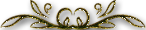 Ода Мысли изначальнойОт взгляда очей твоих бьётся сердечко:Там-там и тук-тук, а порой раз-два-три...О, Мысль изначальная - Жизни колечко,Как неповторимость привычной зари.Где Мысль изначальная, в ком и когда?Ты вечная сущая или же миф?Причина миров или их чехарда?Родник постоянства, невольный прилив?Привычка - основа порядка движеньяДля мысли и тела, планет и звезды,Вращаться кругами, творя отраженьяТворца в мире времени.Тщетны ль труды?А мысль изначальная - опереженьеВремён и привычек, пространственных форм,При-вычки дают Ей при-чину рожденья,Она им даёт со-вращающий шторм.Кораблик ума выживает, как может,Цепляясь за волны привычкою плытьПоверхностно, только одно и тревожитКоманду его - жажда думами быть...Но мысль изначальная - взрыв для привычки,Как смерти явленье, крушенье ума,И ценностей образов мира - вторичных...Такой открывается сердцу Она.Мощна, вездесущна, краса-королева,Свободна и всё же... не видно лица...В Ней замысел тайный - зерно для посева.Её царство - страсть и стихия Творца.Влюбляет в Себя все миры понемногу,Привычки смещая искусной игрой,Она открывает к сиянью дорогу,Она окрыляет, ведя за собойВсе мысли, умы и желанья привычки.Таков Её замысел - истины Суть -Быть скрытой и явной, ключом и отмычкой,Чтоб ум не посмел рядом с Нею уснуть.Ей Разум союзник и чувства отрадой,Сердечной основой космических сот.Спеши на свидание к Ней за наградой,Ведь Музыка Сфер возникает из нот,А ноты души пишет всё же привычкаВращаться во след за движеньем творца.О, Мысль изначальная, чудо первично,Лучами во тьму... без начал и конца...*Когда, разбросив покрывалаЧадры своей она смеётся,Блистая мыслью - Света мало!Сам Бог ей в плен легко сдаётся.И непокорные покоюумы земного мира светят,Как светлячки ночной порою,Как песнь цикады на рассвете...Учёный дух взлетает к тайнам,Художник мыслью обожжён,Поэт, лукавя чрезвычайно,Вдруг видом Истины... сражён!И чувства бурными волнамиКипят у брега, звук творяДля первослова и цунами,Даря горстями янтаря...Мысль изначальную в печалиВам никогда не ощутить,Её таинственные далиБросают тоненькую нить..Земным раздумиям, сомненьям,Что мир творится каждый мигВлюблённым сердцем, откровеньем,Монадой смысла, где Родник.Однажды дева пожелалаПоймать ту Мысль да оседлать,Земные сбросив покрывала,Самою тайной мира стать,И вот она у перекрёсткаСтоит, у трёх его дорог,Тут надпись сказочная хлёсткоЕё толкает - путь далёк:И три дороги лишь начало,И семь путей уму не впрок,Ортогональности немало,И волшебства пройдёт урок,Увидишь ты вселенных сонмы,Свет ослепительных вершин,И глубину всех бездн бездонныхТы ощутишь, и зов старшин,Пройдёшь сквозь горы к пикам Меру,И в Такни - дивную страну -Войдёшь хозяйкой, мощью веры,И ценность символов ко днуОтправишь временного моря,Загадки вскроешь вневременья,Найдёшь Себя, утратишь, споря,Смиришься с тайнами мгновенья...И станешь тихим эхо где-тоВдали от бурного движенья,Погони к знанию ответов,Удачи и судьбы свершенья..Ты всюду есть - Мысль изначальна..Несомненно, объединяющие языки существуют для каждого уровня сознания и каждого мира, (для нашего земного мира это интуитивное взаимопонимание, язык сердца, иногда язык символов и знаков), а для всех миров - вероятнее всего, это язык встроенный в саму изначальную природу, в целепогалающий вектор каждого мира, и он не может быть выражен чем-то обыденным, привычными словами или формами искусства, даже музыкой Сфер, а является как бы "базовым" дыханием, несущей частотой родного мира, принципом взаимодополнительности, ведь ритмы в каждом из миров свои особые, как спектры излучения звёзд и орбиты планетных систем... а словесный язык общения достаточно искусственное произведение мира. Поэтому видится Мысль изначальная вне или над привычными нам формами, в то же время она формообразующая, направляющая развитие и трансформацию. Поскольку каждый человек строит свой особый мир "внутри" общего, единого мира человечества, то и языки мировые сложным образом выражаются...  Вы способны создать и создаёте себе такой мир, какими мыслями наполняете сознательную жизнь, ибо своими доминантными мыслями формируете свою особую реальность. Действительно, от "правильного выбора" направленного в течении длительного времени внимания, от доминирующей цели, мысленного устремления зависит буквально всё в жизни человека, добавлю, в жизни человека сознательного и сознающего свою личную ответственность перед Собой (растущей Вселенной) и Миром (Единством). В других случаях людьми владеет (направляет судьбу) та Программа, (включающая многие подпрограммы), к которой эти люди подключены изначально:  генетически и социальными инструментами воздействия на психику. Под социумом можно понимать многоуровневую систему общественных отношений, начиная с семьи, школы, круга друзей, профессионального сообщества, социума соотечественников и завершая кругом рода своего, эгрегора планетарного и космосоциального...Давайте  проведём  ещё один маленький  эксперимент.  Попробуйте  выделить  доминирующую  мысль,  присутствующую  в  вас  сегодня.  С  утра  вы,  проснувшись,  подумали  о  главном  сегодняшнем  деле,  событии,  которое  вас  сильно  волнует:  радует  или  тяготит.  Вспомните,  сколько  раз  в  первой  половине  дня  вы  были  под  влиянием  этой  мысли…  А  потом?Такой  простой,  но  полезный  самоанализ  может  выявить  неожиданный  для  вас  результат.  Теперь  попробуйте  вспомнить  главную  мысль  недели,  потом  месяца,  года,  периода  вашей  жизни…  Если  в  результате  эксперимента  выявятся  доминанты  сильно  отличающиеся  или  даже  противоречащие  друг  другу,  то  можно  бы  построить  график  для  полной  картины судьбы,  анализа  своих  приоритетных  целей.  Наглядный образ целей,  оказывается,  очень  важен  и в повседневной  жизни,  и  при  более  широком  взгляде  на  судьбу.  Всем  нам  интересно понять,  кто  же управляет  нашими  судьбами,  если  не  только  от  наших  действий  они  зависят.  В  мифах  говорится,  что  Мойры  плетут для каждого  человека сеть  судьбы… Эти  хитрющие  Мойры одновременно  с  разных  сторон  дёргают  своими  изящными ручками за  верёвочки,  как  кукловод  или  весёлые  кукловодительницы   и  мы…  Ну,  вы  сами  уже  знаете,  что  происходит,  когда  получаем  не  тот  результат,  что  ожидали. Вот  бы  посмотреть  этим  Мойрам   прямо  в  глаза! Кто же управляет ими?Не  прав  ты  был,  когдаСказал  судьбе:  -  Плутовка!Обманчива,  хитра,  кручёная  верёвка!Судьба  твоя  -  ты сам.Сварил,  так  кушай  -  Ам!Такой  маленький  эксперимент  поможет  вам  и  в  будущем.  Человек,  осознающий  себя  развитой личностью,  рано  или  поздно,  приходит  к  пониманию  необходимости  воспользоваться  древнейшим  советом  мудрецов:  Познай  себя.  Посмотри  себе  самому  в  глаза… Души.А помните ли вы, что совет мудреца изначально звучал более точно?«Человек, познай себя, как мир,и ты познаешь Вселенную и Богов»Когда речь заходит о первоисточниках, мысль человека устремляется назад по времени, в глубины тысячелетий, с удивлением обнаруживая актуальность древней мудрости в дне современном,  тогда приходит понимание единства времён в разных картинах мира, осознание вневременной сущности Творца.-  Познай  себя,  и  ты  познаешь  целый  мир,И  вся  Вселенная  откроется  тебе!Путь   посвящения  начертан  по  судьбе:Закон  Числа,  Светильник  Разума,  звук  Лир.(Эхо  Пифагора)А  как  познать,  если  при  внешней  похожести  даже    собственных  поступков, мы  получаем  разный  результат?  Как  познавать  себя,  если  мы  всё  время  находимся в  зависимости  от  других  людей,  обстоятельств?  Как  познавать  неисчерпаемую  Вселенную,  если  даже  место  постоянного  проживания, Земля,  всегда  удивляет  нас  неожиданными  изменениями?Вот  поэтому  я  и предлагаю  проследить  процесс  с  самого  начала.  А что  такое  начало?  Теперь-то  вы  согласитесь  со  мной?  Это  -  Мысль вечная!  Нужно  ли  ещё  доказывать,  что  это  так!  Даже  самые  замечательные,  умные  люди  вряд ли  могут  признаться,  что  они  познали  себя.  Если  уж  процесс  познавания  вселенной  бесконечен,  то  возможно не стоит  и  пытаться? Знания -  это  ведь  пища  для  ума,  причём  неисчерпаемая… Муравей,  заползший  в  амбар  с  зерном  или  сахаром,  не  сможет  съесть  всё, как бы ни захотел.  Если  наш  муравей  не  глуп,  он  просто  будет  возвращаться  к  этому  хранилищу  вкусной  пищи,  конечно,  если  его  не  отвлекут  семейные  проблемы  или  финансовые  неурядицы…  А  откуда  возникает  в  человеке  жажда  деятельности,  жажда  знания,  новых  впечатлений,  зов  ветра  странствий?  Говорят  ведь,  нравится  лишь то,  что  созвучно  нам  самим… что  напоминает  забытое, хранящееся где-то в подсознании,  манящее прошлое,  радость  первых  впечатлений детства  и  подобное.ИЗВЕСТНОЕА  всё  известное известно.   ОтчегоПытливый  ум  не  успокоится  никак?Мечтой  влекомый,  тайны ждёт, он  ищет знакОткрытья  чудного.Он  жаж-дет  су-щест-во!Он,  как  ребёнок,  постигающий  впервыеИгрушку  новую,  деревья  и  дома,Лужайку,  лес  и  откровенность  ветерка…Он  вспоминает:  это  отзвуки  родные…А  Гераклит  изрёк:-  Вселенная -  Огонь!Живой  Огонь  ума  то вспыхнет, то угаснет,Известно всё, хотя…  в  уме  умнейшем  глаз  нет…Глазами  звёзд  смотреть  -  прекраснейшая  роль.Мудрец сказал:-  Всё - суть движение, водаРеки времён, потоков, движимых до цели,Но сами цели не видны уму на деле,Он ин-фор-ма-ци-ей питается  трудаСвоих потуг  достичь желаемого им,И пьедестал воздвигнуть словом разуменья,Причин причину изъяснить миротворенья,И стать умнейшим, ибо ум Умом творим.Но согласитесь же, друзья, глупы заслугиОгонь духовный информацией назвать,Творца Ничем и Всем заочно  величать,А солнце, - жизни Жизнь, -  причислить к  неразумным.Пусть всё известно вам,но тайна -  в вас, живая,В прах обратит попытки умничать, играя…Хоть жизнь игра, но есть и Автор сей игры,Что зажигает звёзды, празднуя Пиры.***Дискретно ли время? Волна ли, частица?И то, и другое - его восприятье,Основа основ сознающих собратьев,А несознающим то время… лишь снится…Коль  нам  нравится  всё  новое,  путешествия, то  влечение  это напоминает  нам наше прекрасное прошлое,  возможно,  путешествия  прошлых  жизней?  Генная  память  клеток?  А  почему  бы  и  нет! Притяжение  к первоначалу.Напомню «язык муравьёв»……Умнейший  самый  так  сказал:  -  Да  погодите,Ведь  вещь  любая тяготеет  лишь  к  началу,Желая  страстно  возвратиться  вновь  к  причалу!В  какую  сторону  влечёт  их,  посмотрите!Коль  ком  подбросить, он  на   Землю  упадёт,Поскольку  ком  земной стремится  к  мраку,  к  дому.Его  начало,  всем  известно   -  дань  земному.А  свет  божественный  ко  свету  и  уйдёт!Необходимость  не  равняй  с  воображеньем.Желанье  сущности  -  не  сущность, а  желанье.Соединение  с  исходным  -  тайна  Знанья…Коль  кто  без  крыл,  не  увлекайтесь  же  движеньем…Эхо  СухравардиПопробуйте,  оторвитесь  на  несколько  минут  от  ярма  текущего  времени  и  цепей  тела,  привязывающих  к  данному  месту  и  задачам  текущего  дня. Если  отрыв  будет  сделан вами  не просто добросовестно, а  с  верой  в  его  благотворное  воздействие,  вы,  возможно, попадёте  в  страну  сказочных  путешествий  ваших  мыслей.  Ведь  именно  так  вы  путешествуете  в  сновидениях,  хотя  не  всегда  они  понятны.Пусть  не  страшит вас,  что  во  время  такого  эксперимента  фантазия  разыграется  и  помешает  в  дальнейшем.  Наоборот,  вернувшись  из  замечательного  путешествия мысли,  вы  будете  чувствовать  себя,  как  после  реального  отдыха  или  творческой поездки  в  интересное  место.  В самом деле,  жалко  было  бы  лишить  себя  возможности  приключения,  приносящего  радость? Так  не  лишайте!  Находите  время  для  сказочного путешествия  лучших мыслей, для волшебства превращений.Мы  говорили  о  том, откуда  в  человеке  берётся  жажда  знаний,  впечатлений  и  т.д.  Первая  попытка  ответить  на  вопрос  дала  такой  ответ:  жажда ума -   голод  по  неизвестному совершенству,  это и стремление  увидеть и понять  целое, это  и генетическая  предрасположенность  человека  разумного  познавать  самого  себя  мысленно  при  помощи  жизненного  опыта.  Под  совершенством  можно  понимать  счастье,  останавливающее  течение  времени…  Идрис Шах так  иронично говорил о  желанье  первоначального  совершенства:Эхо… притчиПо сюжету Идриса ШахаОн  был  округлым,  мягким,  жёлтым,  а  движеньяЕго  нескладны  были.  Жаден.  Есть  хотел!Желанье  главное  в  себе  уж  он  имел:Достичь  такого,  без  желаний,  положенья,В  котором  не  было б  нужды  бежать  и  есть!Хотел  быть  гладким,  ровным,  просто  гармоничнымВсему  вокруг!  И  он  не  ведал,  что  обычнымЦыплёнком  был.  Хотел  яйцом  стать!  Эка  весть…Другие сказки суфиев в книгах серии «Сказки мудрецов».Запутанность мыслиПроцесс  мысли  и  опыт  жизни - фактически  одно  и  то же.  Хочу  сказать этим,  что  не  бывает  мысли  без  материального  её  воплощения (опыта),  и  не  бывает  неразумной,  немыслящей  тем  или  иным  способом, формы материи. Как не  бывает  электрического  тока,  заряда  без  эл-магнитного  поля  и  наоборот.  Почему  наоборот  не  бывает?  Потому,  что  поле - условие существования заряда, движущегося и создающего движением поле, пусть даже и невидимое, невоспринимаемое кем-либо.  Мир един и взаимосвязан, а связи сложны и запутаны.  Сам факт относительности всего не отрицается никем. Более того, Принцип относительности и есть главный творческий Принцип, выражаемый формулой «Всё есть Число» (отношений и соотношений качеств, количеств, векторов, времён, пространств, идей…) И  всё  же,  Единство очевидно, есть материя и есть  её отражение  в  поле  мысли, в восприятии. Можно запутать и самого себя, осмысливая мысль… Мысль возможно выразить  био-электро-магнитными волнами видимого или невидимого био-источника этих волн. Одно  необходимо  другому, поскольку дополняет до единства…  Например,  обычный «стол»  как  бы  немыслящий, материальный объект,  но при его  осмысливании,  осознаём  его  существо,  применяем его,  используем, связываем живой мыслью опыта.  В  самом «столе» присутствуют    «заторможенные, спящие» мысли, память  его древесной природы, память о труде столяра,  лакировщика, грузчика, продавца и т.д. Кто  станет  отрицать,  что  любой  материальный  предмет  или  образование  находится  в  поле  невидимой мысли, в восприятии?  Стол, любой предмет,  исполняет чью-то волю, реализует чей-то замысел.  Стол - производное живой природы, мысли человека, и не только…  Человек - производное живой природы, мысли Создателя,  и  не  только... Одно не бывает без другого,  причина-следствие, они  необходимы  друг другу. И муравей  со мною согласится, если моя мысль о нём захочет. Муравей - производное муравьиной природы, мысли сообщества, но и нашей мысли о нём. Ах  муравьи,  какие   сообразительные  и  умные.  У  Руми  есть  замечательная  притча  о  муравье  и  карандаше, где  муравьи  размышляют о Создателе.  В самом  деле,  откуда  нам  знать, «мыслит» ли и  что, как  именно мыслит, содержит в себе память, как воспринимает, реагирует,  не говоря о человеке,   какой-нибудь  камень  или  дождь,   планета  или  звезда?  В  чьём  поле сознания или полях мыслей  они  находятся,  какое  время  живут,  какую  задачу  выполняют?  Человеческого ума не хватит… Но  несомненно, поскольку  все  они  материализация  духа,  доминирующая мысль  или  дух  этой  материи  имеет  свою  уникальную  природу и цель, задачу -  Необходимость!  Время -  это  необходимость  движения  мысли,  духа,  материи.  Замысла и  воплощения в материи. Время - это  условие  существования  чего-либо, т.е. всего!  И  всё  же…  Если  само  время  существует в восприятии,  то  кто  или  что  определяет  условия  его существования?Вот  именно!  Вы  правы, догадались!  Это  я  и  хотела  сказать  с  самого  начала, но трудно выразить оказалось.  Впрочем, о времени уже написана другая книга «Хронос».ВЕЧНА   МЫСЛЬТы  -  вдох,    я  -  выдох,    мы  -  зеро...И  нам  друг  друга  не  исправить.Судьба  -  ладья,  года  -   весло.Я  буду  влагу  мира  славить...Ты  -  вдох,   Начало,  Суть  и  Бог,Я  -  выдох,  Соль и нить Вселенной.Как  сердцу  нужен  первый  вдох!Как  мысли  нужен  ток  мгновенный...Замри... послушай... Время - жизнь!Ещё  потише - смерть  услышишь...Итог же  главный -  вечна  Мысль.Ты  -  вдох,  я  -  выдох.  Что ты  ищешь...Условия  существования  самого  времени,  как космического (био-электро-магнитного)  Х-поля,  определяют  всё  и  все,  вовлечённые в космическое движение и устремлённые  к  производному движению,  включая мысль о движении, все  желания  чего  бы то  ни  было!  Желания  -  мысль  о  необходимости, рождённая необходимостью.  Время  -  необходимость  реализации желания (движения).  Каково  оно,  понятно  ли?А  древнегреческий  мудрец Парменид  сказал:-  «Движенья  нет»…Откуда  мысль  текла, что  словом  изрекла:«Движенья  нет!?»  Она  текла  от  основанья,с  истока  вечного  стремления  познанья,и  лишь  немногим  прояснение  дала.Узнай,  что  сложен  путь к тому, что неподвижно,Пусть  лабиринтом  ум  блуждает - польза  есть.Противоречий  в  русле  логики  не счесть.Сомненья  -  пища  для  ума.  Движенье…  слышно!Но размышляя  над  потоком  суеты,О  войнах  мира,  что ведутся  здесь  веками,Сказал  великий  Парменид  всю суть  словами:Движенья  нет!С  тех пор  и  движутся  умы…Кто  победить  движенье  в  силах?  Лишь  покой.Но  беспокоен  мир  подлунный,  мир  земной.Что  имел  в  виду  мудрец,  если  прекрасно  понимал,  что  всё  есть  движение,  причём  бесконечное  движение!  Он  представил  себе  множественность  бесконечного  бытия в  одном,  единственном  покое,  в  небытии, в Боге.  Так же говорит  философия  Дао:  недеяние,  небытие  -  это  противоположный  полюс  деятельности,  основа бытия.  Вот  строчки из  древнего  трактата  Лао-цзы  «Дао-дэ-цзин»:№2…где  единство  конца  и  начала.Если  узнают,  что  нечто  прекрасно,То  безобразное  тут  же  узнают…Если  добро,  то  и  зло  станет  ясно.Трудное  с  лёгким,  узнав,  сопрягают…Так  порождают  друг  друга  они:Небытие  оттенит  бытие.След  и  причина  -  текут  жизни  дни.Мудрый…  недеяние  выбрал  себе.Учит  без  слов  и  деяет  без  дел.Не  обладает,  но  всё  создаёт.Зная,  не  ведает  жизни  предел.В  Дао  едином он  вечно  живёт.Полный  текст ритмичного перевода -  тут.Дальше  можно  углубиться  в  гегелевскую  философию,  хотя  Пифагор  рассуждал  об  этом непреходящем феномене жизни мысли,  на  мой  взгляд,  яснее.  Всё  известно,  но  не  всё  понято  нами,  поэтому  и  движутся  умы,  свершаются  дела,  происходят  события  и  т.д.  Для  лучшего  понимания  друг  друга мы  пользуемся  общепринятыми  понятиями.  А  что  такое  понятия?  Интересно,  а  муравьи и пчёлы  понимают  друг  друга  без  слов  и  понятий?  Они  общаются  на  телепатическом  уровне,  чувствуя  изменение  био-эл-магнитного  поля. То есть, общаются  мысленно! Это  уровень,  к  которому  человек  стремится  и  придёт  когда-нибудь, возможно скоро. Телепатическая  связь  более  надёжна, истинна  и  экономична  во  времени.  А  что  отсюда  следует?Надеюсь,  вы  хорошо  сами  это  представляете.  Смешно  спрашивать,  но  попытаюсь.  Человеку  для  принятия  решения  к  действию  сначала  нужно  затратить  время  на  изучение причин необходимости решения,  на трансляцию словесной  или  визуальной информации в  понятийную  и проанализировать  возможную  динамику  последствий действий.  Потом  он  действует,  а   затем  анализирует  результат  и  выявляет  посторонний  (непланируемый)  эффект.  Это  как  по-вашему,  хорошо?  Это  эффективно  для  достижения  цели?  Да,  смешной  получился  вопрос… Ну  раз  по-другому действовать  пока  не  можем,  то  это называется  «хорошо»...  В  экстремальных случаях мы действуем интуитивно, мгновенно или надвеременно, как будто без размышления, без мысли,  но…Мгновенной  вспышкой    озарила  мир  зарница,Удар  озоновый  сквозь  тело  просквозил,И  ток  отчётливо  безудержною  птицейВзвился  из  ауры,  спаситель-дух  вспарил...И  еле  слышимое  эхозазвучало…Уж,  угасая,как  круги  на  глади  вод...Вот  так  приходит,  оживляя  всё,  Начало,И  так  Конец  всего  готовит  новый  ход...Как  будто  квантовой  дуальностью  играя,Мысль  ожила  и  умерла  в  один  момент.Прикосновения  иного  ожидая,Воскресло  нечто,  предвещая  комплимент...Я  попыталась  объяснить,  что  может  Разум,  освобождённый    от  сетей,  цепей забот,  вкусить  от  ауры  земной,   вторя  приказу,  что  из  полей  Души   свершает  свой  полёт...Мгновенный  Дух  всепобеждающего  царстваНисходит  к  каждому,  кто  дышит  на  земле,К  цветку,  и  озеру,  и  к  жаждущему  братства,Неповторимому  созданию  -  к  тебе.Мы  живём  в  многополярном,  взаимосвязанном  мире,  и  не  нужно  удивляться, когда  результаты  действий  вызывают  резонансные  явления  в  неожиданных  для  нас  аспектах.  Важно  понять  полученный многоаспектный  опыт.  При  этом  у  каждого  из  нас  свой, неповторимый  путь,  его  величество  Время Жизни.  Для  молодых  людей  характерна  более  сильная  энергия  физического  движения,  для  стариков  -  сильная  энергия  хода  мыслей.  Ну  и  что?  А  то,  что  и  то,  и  другое  -  хорошо,  потому,  что  необходимо и своевременно.Время  -  это  справедливое, неизбежное  следствие  необходимой причины!  Это  не  ещё  одно  определение,  а  попытка  сказать  одно и то же по-другому,  может быть, более  понятно?  Глупо  пытаться  словами  объяснить  необъяснимое,  но  все  мы  именно  это  и  делаем.  Мы  говорим,  а  другие  понимают  нас  по-своему,  увы.  И это  замечательно,  что  все мы  такие  разные,  неповторимые,  непознаваемые  до  конца!  Наше  стремление  к  пониманию  даёт  хорошие  плоды.  Понимание  -  необходимость.«Необходимый»  -  есть   податель  бытия.Он  самый  древний,  но и  новый,  суть  всех  «я».Его  рисунок  подаянья  -  слово  «будь».Оно  редчайшее  из  слов!  Не  позабудь!Эхо ДжамиИтак,  разговор  наш  о  Мысли.  Продолжаю  говорить… о  времени.  Отсутствие времени, как  ощущения  его  нами,  даёт  известный  уровень  относительного  покоя.  Забыв  о  времени  сиюминутном, мы  пребываем  в  гармонии  с  окружающим  миром. Счастливые  часов  не  замечают.  Мы  это замечали, …потом.  Но,  поскольку  миром  управляют  неконтролируемые  лично  нами   желания,  мы  находимся  в  потоке  необходимости  подчинения  более  сильным в данный момент  желаниям.  Так  любая  иерархия сил продвигает  свои  цели  ценой  войны,  борьбы на разных уровнях Сознания. Мы -  воины,  управляемые  невидимой  Силой.  Рассмотрите  себя  в  этом  качестве,  проверьте  свои  доспехи,  оружие,  разглядите  флаг,  под  которым  воюете… даже когда спите…Однажды  мне  пришлось  задуматься  над  тем,  что  древнейшую  богиню  с  тысячью  имён,  Исиду,  называют  богиней  любви  и  войны. Казалось  бы,  любовь  исключает  войну,  тем  более,  божественная  любовь, но, оказывается,  есть  над  чем  поразмышлять. За  любовь  сражаются.  Любовь - причина и исход войн,  как говорит история,  (ну  да,  она  же  женщина).  Я  бы  даже  провела  такую  аналогию:  любовь  по  отношению  к  войне,  как  мысль  по  отношению  к  жизни.  Наша  жизнь  -  война  за  достижение, за осознание  Мысли,  давшей  нам  главную  задачу  на  земле - жить.А  в чём,  например,  выражается  война  и  любовь звезды, скажем, любовь  Солнца  к  нашему миру?  Да  в  Необходимости  вынуждать  планеты  вращаться  вокруг  себя. А  своевольные  и  более  молодые планеты  вращаются  ещё  и вокруг  самих  себя,  как Земля,  «эгоистично» чередуя  для  своих  обитателей  дни  и  ночи, вынуждая их подчиняться  своему, особому  ритму, а  не  только  ритму  Солнца.  Ритм – основное качество времени.  Подчиняя  окружение себе,  Солнце  ведёт  непримиримую  войну  с  нарушителями  своего  относительного  покоя,  поэтому  оно  иногда  производит  магнитные  бури, эфирные взрывы  и  другие  световые явления.  У  него  сильный  характер,  хотя  само  наше  Солнце  находится  в  зависимости… и от близкого окружения, и от дальних соседей, и от центрального Управителя  Вселенной, задающего главный ритм.  Макрокосмос  подобен  микромиру, об этом  говорил ещё древнейший мудрец  Гермес  Трисмегист,  думаю,  что  он  тоже воспользовался в своём времени   знанием  древней  мудрости - звёздной. В  микромире  есть понятие  тождественности  волны-частицы  -  принцип  неопределённости Гейзенберга.  А  в  макромире  аналогично?Возникла  необходимость  повторить  мудрость  Гермеса Трисмегиста, так появились две книги «Гермес и эхо».Эхо мысли изумрудной скрижали   1+2Истинно,  действительно  и  верно.То,   что  есть  внизу,  тому  подобно,Что  вверху.  Симметрия  верховна.Чудо  единения  безмерно.3Всё  произошло  от  одного!Точно  также  началось  движеньеОт  единства  средством  примененья.Было  так  и  будет.  Так  дано!4Солнце  есть  Отец,  Луна  же  -  мать.Ветер  в  чреве  носит,  а  земля  -Кормит  всех  собою,  всех  любя.Это  важно  сердцем  понимать.5Здесь  всего  Телема  бог,  Отец,Полный  силой  в  миг,  когда  она,Сила,  в  землю,  в  мир  обращена.Вот  -  всему  начало  и  конец.6Ты  отделишь  землю  от  огня,Тонкое  от  грубого  с  уменьем,С  ловкостью,  но  вместе  и  с  терпеньем,Очень  осторожно  для  себя.7Он  тебя  с  земли  подымет  в  небоИ  опустит  снова  для  того,Чтоб  вещей  постиг  ты  существоНизших  да  и  высших  -  это  дело.8Так  приобретёшь  ты  славу  мираВсю.  И  тьма  исчезнет  от  тебя,Удалится  в мир  небытия,Где  не  существует  и эфира.9Эта  сила  -  главная  всех  сил,Самая  сильнейшая  в  веках.Тонкое  и  плотное  -  ей  прах!Всё  преодолеет,  кто  вкусил.10+11Так  был  сотворён  когда-то  мир.Этим  средством  выйдут  примененья,Этим  начинается  движенье.Вот  секрет  троичный  -  мира  пир.12Трисмегист  мне  Имя  потому,Что  трояким  Знаньем  обладаю.Этот  мир  я  сердцем  постигаю.Сердце  моё  -  Солнце,  дар  уму.Современные учёные  близко  подошли  к  разгадке  понятия  времени,  но  схватить  его  суть,  т.е. облечь в  форму  понятных  слов,  всё же не  могут.  О  чём  это  говорит?  Возможно, не  схватить логикой линейного ума ускользающую сферой мысль,  что…  движения  нет. Конечное выразить бесконечным числом,  а бесконечное  конечным.  Попробуйте,  вдруг получится!  Да  ведь  это не сложно.Кроме того, существуют  иррациональные  числа.  Это  примерно  как…  среди людей  существуют гении  и  идиоты. Они  чувствознают,  что  такое  время, мысль, жизнь,  движение.   Вроде  бы нормальные  с  виду, т.е.  вполне  конечные,  материальные  существа,  а  бездна  так  и  зияет  в  них  своими  неисчислимыми  несуществующими (для нормального)  сущностями…Мутанты,   гении  и  просто  идиоты...Идут  по  жизни  непохожими  на  всехПутями  истины,   где  видимый  успехОткрыт  лишь  их  глазам.Лучи  -  прокариоты!Они  обязаны  стать  теми,  кто  бунтует,Их  дрожжевая  суть  поистине  важна,И  ореолом   красоты   окружена...Они  -  стихия,  грозы,  буря,  что  колдует...Живут  мирами,  что  невидимы  иным,Но...  ощущаемы  в  малейшем  их  движенье,В  открытом  взгляде,  даже  в  грубом  обращенье...Они  подстать   лучам,  явившимся  слепым.Обыкновенный  человек,  себя  не  зная,В  них  видит  некую  опасность  для  себя...Мутанты,  гении  -  Творцы  земного  дня,Хоть...  идиотами  зовут  себя,  играя...(Эхо Ницше)Галактическое время«Есть время космическое, время историческое и время экзистенциальное. Время космическое исчисляется математически по движению вокруг солнца, с ним связаны календари и часы, оно символизируется круговоротом. Время историческое как бы вставлено во время космическое, и оно может исчисляться математически по десятилетиям, столетиям, тысячелетиям, но в нем каждое событие неповторимо и оно символизируется линией, устремленной вперед, к новизне. Время экзистенциальное не исчисляется математически, его течение зависит от напряженности переживаний, от страдания и радости, в нем происходит творческий подъем и бывают экстазы, оно более символизируется точкой, говорящей о движении вглубь»Бердяев Н.А.Опыт эсхатологической метафизики. Творчество и объективация \\ Царство духа и царство кесаря. М..1995. С.263С точки зрения интрасферного восприятия, близкого к современной теории Всеединства, развиваемой многими философами, можно творчески отреагировать на замечательное высказывание Н.А. Бердяева... столетней давности. Как бы заново переосмыслив и связав с восприятием времени в сознании древних мудрецов. Древние мыслители не писали трактатов о времени, ибо жили они в единстве кругооборота космической души, которой было открыто Единое знание божественности Космоса, как неизменное творчество Творца. В каждом первоисточнике внимательный читатель увидит это единое Знание."....Есть время космическое, время историческое и время экзистенциальное..."Одновременно с этим пониманием разделения времён, существуют отражённые в восприятии, а потому уникально окрашенные времена. Каждый человек вправе самостоятельно осмыслить их содержание и даже придать более точные названия, используемые им в личном творчестве, а что и как приживётся или утонет в летах - не нам судить...Итак, для создания модели временных процессов в галактике "Водоворот М51" я использую Интрасферное мировосприятие, допускающее правоту любых убеждений и веры мыслящего сознания в непротиворечивом галактическом пространстве - в гармонии Единства Космоса.Новое триединство восприятия времён выражается так:Время галактическое (разума души), родовое (памяти) и истинное (духовное)Время галактическое исчисляется световыми годами, включающими солнечные, и выражается качествами, достигнутыми душой при каждом воплощении в Единстве нового уровня сознания. Галактическое время ощущается, как цель последовательных телесных воплощений, цель жизни единой. Воспринимается разумом души человека, стремящегося к эволюции, и оно же почти не воспринимается при застое развития ума к разуму души, и при инволюционном скатывании (в моменты перерождения) в мир животной души человека. Этот замкнутый круг может быть преодолён и раскрыт в пробуждённом состоянии разума души.  По Н.А. Бердяеву космическое время, символизируется круговоротом планеты вокруг Солнца, а галактическое время включает космическое и характеризуется, помимо круговорота планеты, вращением звёзд внутренней Вселенной человека.Мир внутренний - отражение мира внешнего. Это утверждение является следствием современной теории Всеединства, а также естественным знанием древних мудрецов.Родовое время - также вложено в галактическое (и космическое), близко к историческому восприятию течения времени (по Н.А. Бердяеву), символизирует эволюцию рода, которому принадлежит душа человека, а также рост самосознания земного рода души (генетического), с которым связана галактическая душа. Родовое время может измеряться математически и быть подобным образом воспринимаемым родами единого рода человеческого. Это объясняет загадочную схожесть сюжетов древних мифов.Истинное время (экзистенциальное - по Н.А. Бердяеву) зависит от напряжённости душевных состояний, связанных с ростом духовности и открывающих через  взрывные события (катарсиса, самадхи, озарения...) истину, суть жизни, тайну жизни, как достигнутую цель. Однако достигнутая цель (целостность) открывает разуму души Безвремение, как вечность особого качества Единого Сознания. Таким образом осуществляется единство Начала-Конца, ибо цель по сути является живой и трансформирующейся Фантазией Творца - каждый раз новым Замыслом Творца - во внутренней Вселенной. Это и есть процесс творчества Единого в Человеке галактическом.  Проявление физического-душевного и духовного состояния - в Одном - истинном.Истинное время символизируется "точкой", иными словами - Монадой смысла, Сферой Качества Единства - первочастицей духоматерии, манифестирующей движение (бесконечность потенциального развития) вглубь и вовне одновременно.Так атом Демокрита, так монада Пифагора, так Дао Лао-цзы, так Гермесова скрижаль... -  открывают нам свою темпоральную Тайну - единство духоматериальной (относительно уровня Сознания неделимой) первочастицы.Хорошо всем известное  число   - иррациональное,  бесконечное  число,  а  выразили  мы  его  всего-то одной  буквицей.  Как  замечательно.  Теперь  попытаемся  любое число  выразить  бесконечностью -  тоже просто.  Вот  и  задумаемся,  а  что  говорят  нам  учёные  о  времени.  Они  обычно  игнорируют  отрицательное, иррациональное  время,  как  и  деление  числа  на  ноль  или  бесконечность.  А,  собственно,  почему?  У  них  свои  причуды,  условности, убеждения, законы.  О  времени  говорят,  что  оно  либо  есть,  либо  его  нет.  Мы же говорим, что существуют  качества  времени, плотность  его,  изменение  скорости, вектора, вогнутости,  если  можно  так  выразиться, мы говорим  о  «чувстве  времени»! Но главное – говорим о его неповторимом восприятии нами. Если  вам  интересно,  посмотрите,  как  мыслит  об  этом  иррациональный  поэт – (книга «Хронос»):А  теперь  поговорим  о  понятном. Что  значит  «нет  времени»?  Это  абстрактное,  бесконечное,  иррациональное  состояние восприятия,  выраженное    двумя  понятными конечными  словами:  нет времени.Вы  часто  говорите  такие  иррациональные  слова?  Говорите  «мне некогда»?  А ведь  не-когда  означает… противоположное времени  или  время  отрицательного, т.е. противоположного  знака!  Мне  было интересно,  что значит  -  времени  нет...  Я  испытала  это,  и   опыт  дал  отличный  результат.  От-личный -  отличающийся  от обычного  личного… Итак,  дух  проявляет  себя  в  материи,  а  материя  постигает  себя  в  духе (дух, в контексте нашего разговора,  это доминирующая  мысль).   Встречные  движения образуют  ветви  духовной эволюции  и  инволюции,   одновременные  ветви, т.е. время  с  разными  знаками…  Нельзя  словами  сказать,  нельзя  умом текущего времени   представить  отрицательное  время. Но… Движения  нет!  Прошу   возражающих  говорить  погромче,  чтобы  слышно  было.  Дух  постигает  себя  через  материальный  опыт воплощения,  а  материя  постигает  себя  через  развоплощение, духовный  опыт.  Правильно  ли  я  сказала?  Дух  и  мысль  это  близкие  родственники,  можно  сказать,  когда  сильны,  они - одно.  Если  вы  с  этим  согласитесь,  попробуйте  осознать,  какому  именно духу  принадлежат  ваши  мысли.  Разумеется,  мыслей  много,  но  есть доминанты, о  которых  мы  уже говорили.Эхо  Вэн ЦзыВзаимосвязано  всё:  небо  и  земля,И  человечество  земли  -  неразделимы.И  мириады  всех  существ,  что  побратимы,Хоть  истощают  все  друг  друга  для  себя.Но,  коль  мораль  в  упадке,  радуга  над  градом,Коль  катаклизмы,  звёзды  путь  свой  изменяют.Но  не  умы  людей  чудесное  являют,Нельзя  научно  управлять  земным  парадом.***Вот  потому-то  мудрецы  объединяютС  землей  и  небом  добродетели  свои.Сливая  светом  солнца пасмурные дни,Они  надёжность  всем  сезонам  возвращают.Сливаясь  с  разумом  небес,  с  теплом  земли,Воссоздают они  гармонией  покой,И  средь  Семи  морей  плывут  к  себе  домой,Не  покидая  места  -  духа  корабли.По  книге  «Ода Дао»Смысл  человеческой  жизни  мудрецы  видели  в  наследии  своей,  т.е.  не  только  своей,  но  вечной  мысли,  надвременной мудрости,  в  которой  они  смогли  отразить  свой  опыт  жизни и духовного труда.  Итак…Мышление  -  прекрасное  движениеОт  лжи  до  светлой  истины!  УзрениеВсеобщего  в  мельчайшем,  частном  виде.Явленье  абсолюта   на  планиде.Когда  в  душе   возникло   представление, его   воспоминанием  назвали, затем  образовалось   размышление, оно -  самопознания  скрижали.  А  вдумчивость  мышление родит,  непознанное  познанным  явит.Эхо Шабустари  (1287 – 1320)Мир  лишь  отблеск  света  Жизни,Что  в  нём?  -  Ничего!Взор  летит  над  Морем  мысли -В  Море  том  светло!Эхо Галиба  (1797 – 1804)Твой  караван  мышленья  движется  всегда…Порой  оазис  он  находит,  но  емуОазис  в  сердце  недоступен…   почему?Да  потому,  что  сердце  -  Место  вне  ума.Эхо Джабрана Халиля ДжабранаМЫСЛЬ  О  МЫСЛИО, чародействие души, иль ты приснилось?Нетленна мысль вне форм, вневременность благих...А проявляются фракталы,Стихии форм, что проявляться научились...Одна Единственная форм не обретает,Хотя вмещает всё, что есть, в себя саму,И делит мантию свою на свет и тьму,И лишь потом... стихию времени впускает...Нетленна Истина - вселенская любовь,Невыражаема ни формой, ни звучаньем.Над временами власть её, как над ручьями -Реки, где сходятся все сущие пути.И среди тёмных мыслей маги и старшины.Вся иерархия - во Времени игра...Где время жизни - скрытый замысел – Гора,И души смелые стремятся до вершины..Она  раскинула  крыла  на  все  миры,Её  дыхание  в  биенье  всех  сердец.Она -  вневременная Мать,Она - Отец,Она  -  Гармония  Вселенной,суть - Пиры…Ну  вот,  когда  я  высказалась  предельно  понятно (для себя)  и  ритмично (для вас),  можно  сказать  о  том,  что  возражать  на  такие  стихи  вряд  ли  кто  станет,  просто  потому,  что это  выглядело  бы  несерьёзно  для  умного  человека.  Что  значит  возражать  поэту?  Это  ведь  тратить  драгоценное  время  попусту.  А мы  все  как  бы  бережём драгоценное  время  нашей  жизни!  Следовательно,  бережём  и  нашу  мысль сегодняшнюю.  Что  будет  завтра -  этого  никто  не  знает...  Стоп!  Почему  же  никто  не  знает,  когда  есть  пророки,  писатели,  гадалки,  колдуньи  и  прочие  ненормальные,  иррациональные  люди.Нам  неизвестно,  будет  завтра  или  нет… но  мы  уверены,  что  прошлое  случилось, произошло,  явив  печали  или  милость, оно  единственное  дарит  нам  ответ…Мы  вспоминаем времена, где время тает,Сквозь шаль вселенной мы стремимся  осознать,Что  «всё  вернётся  на  круги  своя  опять»…Разнообразия миров не  постигая…«Что  было - то и  будет…», -  говорил  мудрец  - царь времён. Зачем  спорить  с мудрецом, с гениальным  провидцем,  пророком?   Время  жизни  иррациональных  людей для  них  самих  дорого  и  существенно. Их  время  -  непостижимо  для  нормальных  людей.  А мысль  иногда  даёт…  удивительные  плоды…Нет  абсолютно новых  мыслей,  не  старайтесь изобретать  велосипед,  ведь  колесо и  есть  пра-форма  жизни  или  пра-лицо от той  единственной...   Монадой  продвигайтесь. Она  -  пространственная тень одной нетленной и  неоформенной,  вне  света  и  вне  тьмы, неиссякаемой, что  множит  все  миры. Она  -  Единственная  Мысль  Любви  Вселенной.Квадриллион  путей,  мильон  факториалов - лишь  производные  конечных  мысле-гор, а  сумму  их…  не  постигают  до  сих  пор…не  хватит  слов и для  монады  интегралов.  О,  сколько ж  раз    волна  о  берег  ударяет, но  нет  и  двух,  что  были б  в  точности  равны.  Так  бесконечны  наши  мысли  и  миры,  но  лишь  одною  Мыслью  Боги  всё  рождают...ЗАЧЕМ   ЖЕ    БОГ…Зачем  же  Бог  материальный  создал  мир?Светило,  небо,  землю,  море  и  Адама,А  с  ним  и  Еву,  птиц,  зверей  и  место  Храма,И  горы  создал,  чтобы  праздновать  свой  пир!Он  самому  Себе доказывать  умеет,Что  Он  Единственный,  всевидящий,  Всевластный!Что  лишь  к  Нему  стремится  мир  сей  многогласный,И  лишь  Ему  противодействовать  не  смеет!Он  в  бесконечном  проявленье  внешних  форм,В  многообразии  земной  своей  природыДаёт  нам  время нашей  жизни  -  переходы,Желая  знать,  что  осознали  мы…  Закон.Его  Закон  осознаём  мы  каждый  день,И  каждый  час  сего  земного  бытия.Природа  славит  Божество  в  оттенках  «я».Материальное  -  есть  Божьей  Мысли  тень!Его  проекция,  подобие  Его…Не  так  ли  в  зеркало  глядимся  мы  напрасно,Пытаясь  то  понять,  что  мысли  неподвластно.Оставить  след  хотим  мы  в  мире  для того…Чтоб  наше  Эхо  или  тень  понять  хотела,Какого  снадобья  ей  всё  же не  хватает,Чтоб  стать  счастливой,  отчего  же  не  взлетаетОна  до  Бога  и  чего  же  не  сумела...Желает  видеть  Он  Своё  единство  в  нас,Своё  величие  и власть  над  целым  миром,Где  управляет  Мысль  страданьями  и  пиром,Где  Он  желания  Свои  открыл  для  глаз.Зачем  же  множественность,  если  нет  Того,Кто  собирает всё  в  единое  кольцо…Кольцо  Времён  -  прекрасный  нимб  Его  главы,И  каждый  видящий  узрит  Его  плоды…***Нам  только  кажется,  что  мы  живём,  а  жизнь,Смеясь  над   нами,  порождает  только  Мысль,Одну  Единственную,  что  сотворенаИз  бесконечного  движения  Ума...***Как  только Слово  улетелоИз уст  запущенной  стрелой,Прочту ему  заупокой:Что родилось,  то  постарело…А неродившаяся  МысльВолнует душу негой  снов.Её  купель  - ладья  миров…Плыви,  и  Вечности  явись!***Чем  мельче  детали, тем  больше  загадок…В  мельчайшем скрывается  тайны  зерно.Предел – неделимое  или  зеро.Симметрия  мира,  пространство  без  складок.Итак,  напомню  свой  первый  вопрос.  С  чего  начинается  любой  процесс  размышления?  Как  возникают  Мысли?  Вот  он  простой  ответ:  С  Начала…Но  мне  тут  же  с улыбкой  возразили! - Процесс  размышления  начинается  с  паузы!  Вот,  вот…  Сделаем  небольшую  паузу  для  подведения  черты  под  этим  коротким  рассказом…………И снова зададимся интересным вопросом:Откуда Мысли?Как на земле появляются выдающиеся мыслители, мудрецы, чьи имена сохраняет время?Откуда берётся свет знания во мраке незнания?Где начало у мысли, у нашего восприятия мира, где рождается цель жизни?Вопрос стоит только там, где уже есть возможность ответа, причём необходимого. И говорит вопрос о неполноте знания. Насыщение знанием обычно временное, золотые чаши знания людей сталкиваются, проливая наполненный сосуд или меняя свою форму в процессе расширения горизонта, или углубления смысла. Но однажды эти чаши от вдохновенного взгляда неутомимого искателя просто... растворяются в Свете Знания...Любой процесс, нечто временное, во времени, а следовательно, и для некоторой цели. Цель, очевидно, может появиться в результате появления чего-либо недостающего искателю, но и само это появление вызвано действием чьего-то желания, и так в рассуждениях можно дойти до начала, называемого… Первопричиной. Чьё Желание было изначальным? Ответ предельно прост..Являясь бесформенной и всевмещающей Основой - Сутью мира, Мысль изначальная, будучи «выдворенной» из безвремения Творца – Его Желанием творчества,  оставаясь вечным Желанием Бога, становится ограниченной временем жизни её проекций в формах - в мыслях мудрецов, в существе всех Великих Идей.Процесс превращения бесформенного в образы мира – закономерный, замысленный, целевой. Влага испаряется с земли ради возвращения на землю, а дожди падают и орошают землю ради того, чтобы влага вновь устремилась в небо… Нет начала и конца кругообороту потоков Сознания, один из уровней которых представляет вода -  носитель информации и даритель жизни на земле. Подобные процессы происходят и в более тонких, невидимых мирах мысли человеческой и сверхчеловеческой.  Да, это вопрос вопросов: …откуда берутся мысли?  Из Источника жизни, а уж где вы его найдёте - это ваше дело.Всё, созданное человеком или его умом, всё, созданное земной природой - временно, все знания и опыт условны и ограничены.Исходя из Закона Сохранения Единства или первоначальной целостности, можем утверждать: есть временное, - существует и постоянное. Сотворяемое Монадой, Богом, Творцом - постоянно в переменных условиях, в границах воспринимаемых миров. Всё созданное Единством мира бесконечно, непрерывно, совершенно, а проявляется  прерывистым и ограниченным, несовершенным - в нашем ограниченном восприятии.Таким образом, мы видим, всё проявленное, воспринимаемое имеет корень в непроявленном, невоспринимаемом, которое в свою очередь имеет корень в проявленном – в нас.Это и есть единство Монады - СутьСознание человека - тигель, в котором возможны, помимо привычных уму процессов, и фазовые переходы конечного в бесконечное и обратно. От аморфного состояния к кристаллическому, от разумности человеческой, биосферной к божественному прозрению и обратно.  Вот почему нет завершённости мыслям и завершённых истин, нет остановки во времени движения мысли, нет окончательных знаний, теорий, систем, наук… Всё относительно... всё есть Число отношений (число комплексное, векторное, качественное... и т.д.)  Существенным в мире Единства является - Абсолют Относительности,   главный Принцип Творения миров.Каждый человек в состоянии духовного напряжения невольно подключается к более высоким уровням духоматерии, к общей Сокровищнице знаний, к вектору или фракталу Мысли изначальной ( относительно себя). Каждый берёт из неё своим инструментом ума то, что необходимо ему для реализации своей цели.А выразить удобнее всё же средствами искусства, поскольку язык науки слишком сух, витиеват и категоричен, а потому лишён Красоты неявного, Тайны Истока Мысли...БОЖЕСТВЕННОЕ ВИНОМы пьём из одного златого кубкаБожественное терпкое вино!И впитываем знанье, словно губка.Миг творческий откроет нам окно.Бриллиантами во времени прольютсяТе капельки, что гениям даны,Несчастливы лишь те, что отвернутся,Не примут эти ценные дары.Стремительно приходят истин искры!И гаснут… не найдя ответный вдох...Но чаще превращаются в те мысли,Что ценим мы и чтим во слове - Бог.Не зря на почву добрую приходят,И золотом во времени живут.То Данте, то Ньютон себя находят,То пушкинской строкою нам поют...Мы пьём... и оживают наши души,Мы пьём! И обретаем жизни путь,Так свет раздвинет радугою тучи,Так чувства не дадут душе уснуть...Себя я превращу в вина глоточек,Всем клеточкам энергию даря.Кто я? О, Боже правый… много точек!Жить запятыми... не умею я...Представьте, что Вы узнали глубинную тайну мира о бесконечности тайн мира в Едином. Только Вам ваш путь являет эту тайну истиной. Отстаивая своё знание истины, Вы светите другим… своей непостижимой тайной. Существуют многочисленные, различные восприятия Вселенной и Бога (Высшего Разума), как же постичь Истину? Уму следует обратиться внутрь чувств сердца, в то, что называем Бог-Разум-Откровение...Бог творит Вечность,Вечность создаёт мир,мир творит время,время обусловливает становление…  Бога, вечно творящего Вечность…Сущность (суть, идея) Бога - в некотором смысле Благо, Прекрасное, Счастье, Мудрость, любовно-творческое состояние богоподобных сущностей - Знание сердца.Сущность Вечности есть тождественность, которая недостижима вне Бога, её не найти во времени.Сущность мира - Порядок, который устремлён к Вечности.Сущность времени – изменение, путь перемен.Сущность становления - жизнь и смерть.Вот почему Бог - и есть Единство мира, порождающее всё бесконечное многообразие вариаций. Истина выраженная в словах обесценивается, выхолащивается. Экстатичная, иррациональная истина - невыразима. Истина и иллюзорность связаны, одно не бывает без другого, но польза всюду обретается - Мерой Знания.Просветлённый человек соединяет вопросы с ответами ради Игры в творчество, совершенствования существования, он живёт по причине избытка творческой энергии, выражаемой им особым образом  любви к миру.Искатель живёт по причине недостатка знания и по необходимости поиска совершенства, обретения пути к знанию.«Любовь - есть результат любого знанья,  незнающий не любит – вот признанье…»  - суфийская мудростьМолчащий ум творит в мыслях с большей силой, чем говорящий. И, поскольку мысль предшествует Слову, а Слово материализации его, именно молчащие мудрецы управляют мирами…Быть в близости мудреца означает жить в мире, созданном его мыслеформами.  Обыденная, повседневная жизнь показывает, что мы находимся очень далеко от таких мудрецов, поскольку отдаём много времени суете сует, шелухе навязчивой рекламы, малозначимой болтовне и посредственной, но чаще сомнительной и лживой, информации о суетном мире. Обычный человек, живущий в привычках, всего лишь зомби, управляемый неведомой ему силой, которая реализует свои цели, используя энергию массы людей, через СМИ, Интернет, финансовую или политическую зависимость. В любом социуме существуют привычные системы приоритетов, которым люди следуют, не часто задумываясь о том, чьим интересам они служат как покорные, хотя и умные, рабы…Слегка перенаправив свои мысли на поиск этой невидимой, управляющей сознанием силы и её целей, человек моментально улавливает, что живёт в мире обмана и иллюзий, вынужденный подчиняться тем, кто сильнее, богаче, хитрее. Да, на невидимых полях  мысли ведутся сражения за право управлять массами людей. Каждую такую силу движет желание власти, преимущества, желание доминировать и подчинять массы своим интересам. Экспансионная мощь вездесуща. Огромное количество книг написано по теме, но… люди продолжают оставаться зомби. Видимо, хотят, и в этом есть необходимость…  На самом деле мир таков, каким мы его воспринимаем!Всё зависит от того, Кто смотрит и Зачем.Человек - деятель, преобразователь, трансформатор мысленной энергии,  а Бог, невыразимый Абсолют – возможность проявления полярностей и разнообразия человеческой сути, Природы жизни.Сегодня я вижу пирамиду ценностей в прямом и зеркальном отражении одновременно, что позволяет охватить всю структуру единым взглядом... – интрасферным (сферическим).«Вечная тайна мира это его совершенство… То, что он совершенен — это чудо»Альберт ЭйнштейнВыразить мысль? – это качество качествВ целом, Едином, слитом духовно.Жизнь бесподобна, чудо верховно!Всё остальное игры чудачеств…Всеединство – единственно необходимое условие возможности существования всего, что можно помыслить, почувствовать, воспринимать, изучать... Любовь - всему начало, и она  по Высшей воле льётся, как волна...Начало начал в Свете духовном, истекающем замыслом Творца,  дарящем знания, жизнь и жизни, мысль и мысли, все восприятия мира… В самом деле, если подумать, откуда у человека берутся желания: власти, продления жизни, радости, потомства, богатства? Видимо, от недостатка. Тогда откуда он может почерпнуть желаемое, восполнить свой недостаток? Да ведь только от избытка, от щедрости Творца миров, Абсолюта, Бога. Подобным образом светит солнце и все звёзды. Подобным образом реализуют себя творческие люди – раздаривая себя, свой талант, свою любовь, свой избыток творческой энергии. Но ведь подобие (копии, подделки) существует только при существовании Оригинала, того, чему уподобляется человек или его ум, его душа…ОТКУДА МЫСЛИОткуда мысли возникают? Ниоткуда? Случайность, магия? А может кто-то шлёт, и мы улавливаем стрел Ума полёт, и говорим:- Вот вдохновение! Вот чудо!Воспринимает мир  душа… при ощущеньях, при взгляде в суть вещей осмысливает ум,  не произвольно, а в потоке вечных дум, и пребывает ум обычно же в сомненьях…  Не сомневается, кто верит и Стрелок,  что стрелы в мир земной пускает, без сомненья.  Иначе не было бы чуда вдохновенья,  иначе б… мир земной закрыт был на замок…  Согласьем разума и чувств мы познаёмСвободной волей человечьего ума,То содержимое сосуда, что без дна,Что представляем пред собой и узнаём…Философ станет ли по воле чувств страдать?Или отправится на вечные путиУма Всевышнего, стараясь обрестиОгонь миров в себе, звезду ума создать!А  теперь  уместно  ещё раз спросить себя:  - А  куда  уходят  мысли  в  конце?  Если  мы  сегодня  не  способны  оказались  почему-либо  уловить и укоренить в себе  управляющую  мысль,  то,  быть  может,  она  сама  нас  уловит?  У неё вечность, а у нас в  запасе  ограниченное время  жизни, но лишь вместе с нею, источником жизни, мы образуем Единство.  Когда  времени  оказывается  недостаточно,  мысль изначальная  напоминает нам о себе,  питая тем действием неповторимый  опыт…Новое - забытое  старое, корневое. Хотя  справедливо  говорят  о  многовариантности  будущего и повторения старого, но  то,  что  ближе  к  красоте,  гармонии души, ближе  к истине!  Именно  поэтому  хранятся  тысячи  лет  первоисточники, сказания о божествах Космоса,  мудрые притчи,  сказки,  былины.  Поэтому  речения  мудрых  людей  живут,  не  умирая.  Бесконечна  мысль Единства,  бесконечно  её  движение,  её  необходимость.А подавляющее мыслей большинствоВсего лишь жалкая пародия на мысль,Что оказалась бы полезной, как и жизньДля той реальности, где сердца естество.Тексты «Герметического корпуса» были предположительно написаны в II–III вв. на древнегреческом языке. Открывает сборник диалог «Поймандр» («Пастырь мужей»), в других вариантах «Пэмандр» или «Пимандр».  К текстам высокого герметизма относят и трактат «Асклепий», дошедший до нас в латинском переводе.ПЭМАНДР (Эхо)Однажды  Мысль  моя,  в  высотах гордо  рея,О  существе своем молилась,  размышляя,Когда  телесное  спало,  во  сне  вздыхаяОб  утомленье,  об  излишествах  жалея,Так  вот  тогда… огромной   силы  существоБез  вида,  облика… по  имени  меняЗвало  и  спрашивало: - Хочешь,  для  тебяОткрою  тайны,  мне  известные  давно?И  я  в  ответ: - Так  кто  же  ты? -  А  он  на  это:Верховный Разум  я,  Пэмандр.  Я  с  тобойВсегда,  повсюду,   управляющий  судьбой.Я  вновь  в  ответ: - Хочу  знать  бога,  тайну  света.Хочу  быть  сведущим,  знать  тварей  естество.Прими  в  свой  ум  всё  то, что  хочешь  знать!  - ответ.Тут  я…  внезапно  изменился…  Чистый  светВсё  осветил  уму  в мгновение  одно!И  это  зрелище, чарующее взоры,Меня  всецело   охватило,  а  затем,Кипящий  мрак  живой  сковал  всё  это  в плен,Дымясь,  шумя,  сдвигая  низменности  в  горы…Далее в книге Гермес и эхо.После  таких  откровений  необходимо  делать  паузы  длительные.  Особое качество  молчания  может  многое  открыть,  но,  главное,  глубина  даёт  рождение  новым  мыслям.  Сказка  ли  это  послание  «Пэмандр» – Гермеса  Трисмегиста?  Каждый  сам  ответит  себе.  Но  только  опыт личного переживания может  подтвердить то, в чём вы сомневаетесь.  Рассмотрев качества мысли,  действенность и всесвязанность мысли изначальной с каждой точкой мира, подобной тому, как море связано с каждой молекулой воды в нём, мы можем сделать такой вывод.  Мысль чувственная эволюционирует лишь благодаря труду мысли умопостигаемой, исходно божественной и творящей, а вместе они образуют то, что наше восприятие понимает под словами Мир, Вселенная, Космос,  Разум…  Поэтому древние мудрецы говорили о живом Космосе, в котором, как и в нас самих,  есть осознанное и неосознанное, проявленное и непроявленное, духовное и материальное…О    ПОЗНАНИИ    СЕБЯФрагмент по книге  эхо Д.Х. ДжабранаСпросил  мужчина  о  познании  себя...Пророк в ответ: -  Сердца  всё  знают,  но   молчатО  всех  секретах  дней,  ночей...  А  вслух  звучатПопытки  слов  поймать  ту  тень,  что  от  огня...Но  не  огнём   родится  тень,  а  лишь  преградой!Твердыней,  формой,  затемнением  души,А  уши  жаждут  слышать   сердце!  Из  тишиОни  услышат  то,  что  станет  им  наградой.И  вы  дотронетесь   до  тела  той  мечты,Что  в недрах  ваших  сокровенно  созревает...Вы  познаете  так  себя  -  душа  взлетаетОт  ощущения  глубинной  Красоты!Родник  души  пробьётся  ввысь  и  побежит,Журча,  играя,  по  извилистому  руслу,Туда,  где  море  из  кипящей  пены  чувстваЕго  вместит  и  каждой  капелькой  вскружит...Но  не  пытайтесь  то  сокровище  измерить,Понять  себя  всецело  может  только  Море,А  ручеёк  бежит  сквозь  радости  и  горе,И  постарайтесь  же  движению  поверить!Не  говорите:  -  Я  нашёл  сегодня  правду!Скажите  так:  -  Крупицу  правды  отыскал!Скажите:  -  Душу  я  сегодня  повстречал,Что  по  моей  дороге  движется  так  плавно!Душа,  как  лотоса  цветок,  где  лепесткиНе поддаются счёту,  красит их заря,А  ручейки  бегут,  спешат  в  свои  Моря,Хоть...  сверху  вниз  текут,  течением  реки...СОВЕРШЕНСТВОТы  хочешь  знать,   как  человек  идёт  к  нему,К  всесовершенству,  как  к  пределу  своему?Так  слушай  это  и  пойми,  что  все  путиК  нему  ведут  всех,  кто  пытается  идти...Но  не  достигнуть  бесконечного  в  конечном...Не  стать  земле  обетованной  в  Море  млечном...И  всё  же  чувствует  предел  тот,  кто  идётБескрайней  степью  или  морем  вдаль  плывёт...И  тот,  кто  чувствует  в  себе  огонь  живой,И  тот,  кто  тучею  прольётся  дождевой,Подобен  ветру  в  урагане  и  в  покое,Сверкает  молнией,  несётся  на  просторе...Кто  словно  деревце  весеннее  цветёт,И  кто  осенними  плодами  воздаёт,Кто  как  гора  стремится  ввысь,  и  вглубь  землиУходит  корнями,  плывёт  как  корабли...Кто спелым  колосом,   играя,  шелеститИ  кто  бесплодною  пустынею  грозит...Тот...  приближается  к  нему,  всесовершенству,Но  это  полпути  к  прекрасному  блаженству.А  чтобы  целый  путь  предстал  перед  тобою,Ты  должен  Силой  управлять  и  всей  судьбою.И  ощутить  себя  младенцем  в  колыбелиИ  старцем,  видящим  вперёд...  года,  недели...Смятенным  юношей  кипеть  в  пылу страстей,И  в  битве с Временем не пасть от новостей,Предстать  отшельником  в  его  уединенье,Побыть  преступником  в  тюрьме  за  прегрешенья,Стать  самым  умным  и  невеждою,  святойИ  падшей  женщиной,  обиженной  судьбой...Стать  бедняком  и  богачом,  потом  поэтомВ  тумане   грёз  и  ощутить  себя  рассветом...И  только  так  придёшь  ты  к  чуду,  что  в  тебе,К  всесовершенству,  что  заложено  в  душе.По книге  Джабран Халиль Джабран  «ПРОРОК»Невозможно описать  бесконечную  Мысль или  Её  причину. Однако,  все  книги пишутся  благодаря  Ей и ради Неё.  Всё  существующее  существует  благодаря Ей.  Планеты  вращаются  вкруг  Солнца…МОЙ   ВЗГЛЯДВсе видят мир своим прекрасным взглядом,Позвольте, покажу как вижу я…Мой взгляд на  мир, где  вертится Земля,Сравним, ну разве… с  свадебным обрядом.Планетное движение Гимн творит,Звучат все сферы стройно, гармонично,Рождая Слово, что всегда первично,Что людям чрез Молитву говорит…В цветных вуалях шлейфах все планеты,А солнце, словно  сердце в нежной мглеПространства, в  бархатистой черноте,Творящее секундные Рассветы.Всё  вновь  и   вновь  восходит  безупречно.Мерцающее  дивное  стаккато,Пленяющее  Радостью  легато,Здесь дух  творит  любовью  бесконечно.Цвета  и  звуки  -  это  ожерельяНа  шее  лебединой  Существа,Загадочного  формой  естестваПрекрасной  Мысли - Матери  движенья.Отец  всего -  то  Времени  Копьё!Родитель  изначального  Начала,Причина  всех  причин - Желанья  жало,Источник  -  венценосное  Зерно!Планеты  хороводят  вкруг  светила,Под  песни  бесконечно-мудрых звезд.Мириады всех  существ  познали рост,И жизнь  на  всех  планетах забурлила…Мы  чувствуем  и  видим  всё  иначе,В  своих  диапазонах,  скоростяхТечения  времён - в  сетях,  цепяхНакинутых  на  нас  для  сверх  задачи…Напрасно  восхищаться  нашим  зреньем,Мы  видим то,  что нам  разрешено,Хоть  тысячи  миров  сквозь  нас прошло,Неведомые  нашим  ощущеньям.Мы  все  одновременно  существуем,Не  сталкиваясь, но  взаимосвязно.Творим  себя и  мир…  многообразно,Как  новым  танцем  каждый  миг  танцуем.То  -  мыслей  наших  трепетный  полёт,Средь  них есть  увядающие плети,Засохший  лист  на  маленькой планете,От них ведь  тоже  польза  -  свой  черёд.Свобода  же  движения  -  Любовь!Она  творит вращение  планет,Рождая  замечательный  сюжет,Засеивает  пашни  вновь  и  вновь…Так  Чудо  воплощает  свой  обряд,Течение  Времен  перемещая,И  силу  Мысли  ясной  умножая!Её  огнями  звёзды  все  горят!СТРОЕНИЕ  МИРОЗДАНИЯВсё в мирах - бесконечный танец разнообразия бесчисленных видов энергии Единого Сознания: - воплощение множества замыслов и развоплощение всего несовершенного в стремлении к совершенству, - хаотичное  и упорядоченное взаимовлияющее движение связанных воедино миров...Каждый ум волен иметь своё особое восприятие мироздания, свою сферу мысленных представлений, идей. А не ведёт ли такой сферический взгляд на мир к сосуществованию не только особых личных миров, но  и особых надличных, сверхличных... (относительно общих) миров, включённых в То, что остаётся для нас Тайной Единого?Если это так, то каждый убеждённый прав - в своей особой системе координат мышления, веры..., - в реальности восприятия и в восприятии реальности. Мысль каждого человека трудится не напрасно, даже когда признаёт свои ошибки.В самом деле, какие могут быть физические, научные, логические по-человечески "доказательства" реальности невидимых, нелогичных и ненаучных (для умов большинства людей) миров духа?Никаких, ...кроме веры и уверенности.А вера формируется в каждом из миров (в каждом человеке) особым образом - основываясь на коллективном  и личном опыте, на родовом и  интуитивном знании, сохраняясь в генетическом и духовном строении конкретного человека и того социума, которому он сродни.
Это одна из главных причин, на мой взгляд, убеждающих нас в том, что по данному вопросу"исчерпывающей информации" быть не может,  как не может быть единственно правильного воззрения на устройство мироздания.А  вот,  что  говорил  великий  Волшебник  о  начале  потока  движения  Мысли…ТЕОГОНИЯ  ОРФЕЯПрежде  миров  были  Хронос  бессменный  и  мудрыйХаос,  зияющий  бездною  предожиданья…Хаос от  Хроноса  Суть проявил  Мирозданья:Тартар угрюмый  и  Никту  явил Черногрудный.Никта  -  Богиня  Ночи,  а  зовут Эвриномой,Встала  из  Хаоса  сущего  и  воскричала:Не  на  что  мне  опереться,  конца  и  началаНет в окружении, где я  парю обнаженной…Тут  же  она  расчленила  сам  Хаос  на  части,Гею  создав  полногрудую,  следом  Урана,Чтобы  прикрыл ее  всюду волной ОкеанаЗвездного мира,  да  шумного  Понта  в  участье.В  танце Она  продвигалась  из  холода  к  жару,Волнами  Понта  любуясь.  И  тут  за  спиноюВетер возник,  порождаемый  этой  игрою,Он  для творенья  годился  и  был  Ей  по  нраву.Вмиг  обернувшись,  поймала  Она  Ветер  хладный,Сжала  в  ладонях  своих, согревая немного,Тут же возник  Змей Великий  -  Всецелого  Око,Змей  Офион загляделся  на  стан  Ее  ладный…Страстно  желая  согреться,  спешит  ЭвриномаТанец  ускорить,  неистовой  пляской  вскипая.Вмиг  в  Офионе,  желаньем  могучим  пленяя,Страсть  проявилась  ответная  Силою стона.Чресла   божественны,  обнял,  обвившись, их Змей,Чтоб  насладиться  желанием  и  обладатьЧудом  Никты  Чернокрылой  и  в  танце  взлетать.Вспыхнуло  тут  же  желанье  ответное  в  Ней.Ночь  зачала неизвестное  миру  Дитя,Следом,  в  Морскую  голубку  уже  превратившись,Села  во  чрево  Эреба,  на  волны  спустившись,И  Мировое  Яйцо  понесла  из  Себя!Свет  серебра  воссиял,  осеняя  Яйцо!Ветер  семь  раз  облетел,  как  просила Никта,И  опустился  высиживать  дальше  птенца.Время прошло - на две  части  распалось Оно.Так  появился  Эрот, что  Фанетом зовут!Самый  прекрасный и  смелый  из  сонма  Богов.Крылья  златые,  двуполый, являться  Он  могВ  обликах  разных…  исходно  начальных  Минут.В  облике  Зевса  весну  сотворил,  а  потомЛето  явил  ликом  Гелиоса  первородным.Осень создал  Офионом  явленьем  подобным,И  Дионисом-Загреем  сомкнул  мир  замком.Космос  привел  Он  в движенье,  Минуты  в  Года!Солнце  с  Луною тогда  же  явились  для мира.Землю, и Небо, и Море  извлек  из  Эфира:Сущее  все  рождено  было  Им  из  Яйца.По книге «Эхо Орфея»ТВОРЦА   БОЖЕСТВЕННЫЕ   СИЛЫКак   будто  лента серпантина...Летит,   искрится,  вьётся   Мысль!В её плену,   как  балерина,Без  сна  танцую   танец  -  Жизнь.Мне  ветер   пируэт   подскажет, а   ритм  мне  дождик   подарит,Сама  судьба  сюжет закажет,  а Солнце  -    танец  озарит!Творца   Божественные   СилыПридут,  как   радости  прилив.Любовь  взлетает   легкокрыло,Мои  уста  собой  открыв.Струи  волшебной  откровенье    ловлю в молитве я своей.А  взгляд...  то  скорый,  то несмелый,То  смех,  звучащий,   как  ручей.Поток  любви  меня  пронзает,Как  чудодейственный  бальзам,И  тайной  мысли   покоряя,Велит  стремиться  к  небесам...Я   покорюсь  небесной  силе:    произнесу её слова!Прости, мой  Господи,  помилуй,   когда бываю не права...Ответ на трудные  вопросы  найду на кончике пера,Познаю радостные  слёзыИ  смысл  безгрешности добра.Я   не   могу остановиться...   А  Бог творит во мне, творит...Велит  мне  музыкой  излиться, себя  в  себе познать велит...Пришла я в мир  Его веленьем, Его велением пишу,И через миг…  стихотвореньем,Как  силой   жизненной   дышу.И  пусть,  не  многие услышат,Пусть хоть всего одна душаМеня  поймёт,  себя отыщет,И  мир  постигнет  не  спеша...Постигнет  Мысль,  что   претворяетВ  реальность  все  мечты  свои,Постигнет  дух, что  оживляетВсё,  сотворенное в любви...И,  если  строчки...  не остыли,  пойму,  что я не зря жила,Творца божественные силы,  приняв  в  себя, не  предала.А  это  мысли  из  самых  древних, дошедших  до  нас  источников:Из  текстов  саркофаговначертанных  на внутренних стенках гробов.Датируются  временем Среднего  Царства (2250 – 1580 до н.э.)В  первоначальных водах  Вечности  я  был.
Един в одном,  когда  рождалось  мое  Имя.Мой  первый образ  -  утонувшего  в  эфире.Возник  мой  круг,  яйцо  разбито…  Время  вскрыл…Я  был  единственным началом  Вод Начальных.Я  -  первый ветер, отделивший чашу  неба.Свои  я  члены создал,  создал  перемену.Я  был  Творцом  Себя,   желаний  предначальных.***Я  -  Атон, сотворивший  всех  старших  богов.Я -  великий,  в ком  Он и  Она  -Жизнь  единая,  жизневолна.Я  содеял  пространства  веков.Все, что  видел  хорошим, то  я  и творил.Все, что  движется,  словно  извивы  змеи,Это  мысли  и  чувства  мои  о  любвиК  сотворенному мною.  Я  Время  открыл.***Ты  сияешь  прекрасно  на  склоне  небес.Диск  живой,  порождающий  жизни!Ты  взошел  на  востоке  от  мыслиО  красотах  волшебных  чудес.Ты  велик,  светозарен,  высок!И  лучи  твои  землю  объяли,Словно  сыну  любовь  передали.Ты  повсюду,  хотя  и  далек.Ты  заходишь  на  западе  неба -И  земля,  словно  смертью,  покрыта.Люди  спят,  и  глаза  их  закрыты.И  не  ведают  ласки  иль  гнева…И  того,  что  из  логова  левВышел,  алча  добычу  свою,И  того,  что  впускают  змеюПодо  тьмою  на нежный  посев.Но  земля  озаряется  вновь,Как  восходишь,  сияя  ты,  Ра,Разгоняющий  темень  с  утра!Щедро  даришь  ты  жизнь  и  любовь.ВЕЧНА   МЫСЛЬТы  -  вдох,    я  -  выдох,    мы  -  зеро...И  нам  друг  друга  не  исправить.Судьба  -  ладья,  года  -   весло.Я  буду  Влагу  мира  славить...Ты  -  вдох,   Начало,  Суть   и   Бог,Я  -  выдох,  Соль и нить Вселенной.Как  сердцу  нужен    первый  вдох!Как  мысли  нужен  ток  мгновенный...Замри... послушай... Время - жизнь!Ещё  потише - смерть  услышишь...Итог  же  главный -  вечна  Мысль.Ты  -  вдох,    я  -  выдох.Что  ты  ищешь...ОТКУДА    МЫСЛИ ?Откуда  мысли  возникают?  Ниоткуда?Случайность, магия? А может кто-то  шлёт,А  мы  улавливаем стрел  Ума  полёт,И  говорим: - Вот  вдохновение!   Вот  чудо!Воспринимает  мир…  душа…  при  ощущеньях,При  взгляде в суть  вещей…  осмысливает  ум,Не  произвольно,  а в потоке  вечных  дум,И пребывает  ум  обычно  же в  сомненьях…Не  сомневается,  кто  верит и  Стрелок,Что  стрелы в мир  земной  пускает, без  сомненья.Иначе  не было бы чуда  вдохновенья,Иначе б…  мир  земной  закрыт был на замок…Согласием  разума  и  чувств  мы  познаемСвободной  волей  человечьего  ума,То  содержимое  сосуда,  что  без  дна,Что  представляем  пред  собой… и узнаем…Философ  станет  ли по  воле  чувств  страдать?Или  отправится  на  вечные  путиУма  Всевышнего,  стараясь  обрестиОгонь миров в  себе,  звезду Ума создать!ЧИТАЯ    СОЛОМОНАМногообразна мудрость ритмов  Соломона,Вскипают  чувства… Вот - искомое  зерно!Седая древность…  современно  и  умно!Сильнейший  ум,  что  знает  скрытые  Законы…Проходит время в размышляньях,  увлечённо,И снова мысль кипит…  - Глубокий,   как  моря,Извечна  мудрость,  повторяется  не зря.Да  Соломон…  мудрее  тысячи  учёных.А  через  год  я  поняла,  что  ошибалась,Назвав  Учителя  Времён  обычным  словом.Он  бесконечен в каждом  взгляде  моём  новом,Понять  умом  Его  напрасно  я  пыталась…И  вот  теперь  я  откровенно  говорю,Что  Соломон  -  звезда созвездья моего.Не  торопитесь,  прочитав,  сказать «умно»,А  попытайтесь  разглядеть  свою  Зарю…***Сказать  в  словах  любовь  -  что вовсе не  сказать.Писать  в  стихах  умно  -  уж  лучше  не  стараться.Но  Мысль  стремится…  проявиться,  показаться,Её  задача  -  научить  нас…  вспоминать…***Откуда  вдох  берётся  новый,  вдохновенье?Извне,  из  времени,  из  чуда,  удивленья.***Откуда мир  возник?  Из  небыли,  конечно.Свет  изо  тьмы, из  света тьма…  Так…  бесконечно.Как  из  единого два  полюса  явились,Так  бесконечные  миры  и  закружились.***Когда  в  сомнениях  ваш  ум,То  в  нём  не  вечность,  а  болтун…***Коль  вы  уверены  в  себе,Не  ждите  зеркала  вовне.В  заключение  разговора  необходимо  обратиться  к  речениям  мудрецов:Эхо  Шабустари МахмудаКогда  в  душе  сомнения  исчезли,Есть  знание  Единого  и  бездны.***Мышление – прекрасное  движениеОт лжи до светлой истины,  узрениеВсеобщего в мельчайшем, частном виде.Рожденье абсолюта  на  планиде.Когда в душе  возникло  представленье,Его  воспоминанием  назвали,Затем образовалось  размышленье,Оно – самопознания  скрижали.А  вдумчивость  мышление родит,Непознанное  познанным  явит.***От  лжи  до  истины  единое  движенье  -Вот  чем  является  прекрасное  Мышленье.Увидеть  целое  и  в  капельке  воды!Любой  из  атомов  -  суть  солнце,  суть  миры!Ты  -  сердцевина  мира,  так  познай  себя!И  не  иначе,  как  сей  мир  душой  любя.Эхо  Ибн-аль-АрабиВесь  мир  во  власти  мысли  человека.Но  это  знает  тот,  кто может  знать.Иному человеку  не  понятьИ  малого  в  коротких  рамках  века.***Всё  гибнет,  кроме  лика Божества,Все  капли  соберёт  Его  волна.Из  афоризмов  ПифагораПро  смерть  тебя  коль  спросят,  то  ответь:- Невежество  есть  истинная  смерть.***Не  бойся  смерти.   Жизнь  -  ничто  иное,Как  точка  круга,  что  неизмерим,Которым  бесконечно  мы  бежим.Где  время,  там  не  может  быть  покоя.***Ты  знания  и  мудрость  не  равняй.Пред  мудрым…   ум  и  голову  склоняй.МЫСЛЕТВОРЧЕСТВОУбежать бы и не думать о причинах,И последствия не видеть и не знать,Не заботиться о времени морщинах,Жить душой да сердцем и не умирать!Мыслетворчество дарует узнаваньеИ вне форм мне снятся сны, ах, кто бы знал...Эти чудные часы переживанья,Где всегда держу в своих руках штурвал.Кто бы видел те незримые сюжеты,Что, не зная форм,  рождают светом их,Кто бы слышал незвучащие сонеты -Совершенная рапсодия двоих.Складки Времени разгладит Мысль мояВ тот счастливый миг, когда с Тобою я.***Слова в уме, вокруг, звучат, преображаяВесь мир, а  ум  всё озабочен сам собой.Мы  говорим,  а  Управляющий  СудьбойСмеётся,  вслед  словам  события  кидая…Ум-пилигрим стремится мыслью к пониманью,К  невыразимому  словами  существу,А  Управляющий  сожмёт  в  руке  узду,Поводья  духа  направляя  к  испытанью…И  мы  постигнем  смысл  рожденья  своего,И  вихрь  бушующий  подымет душу ввысь,Да  так,  чтоб  мысли  к  основанью унеслись,К  первопричине – в коей  первое  зерно.СИЛЬНЕЕ  МЫСЛИСильнее Мысли силы нет!Когда та Мысль идёт от Бога,От поднебесного порога, то чудесами полон свет!Пусть побеждает иногда несправедливость или жадность,Неестество или парадность, но... в Океан течёт вода...Есть неизбежный ход событий,И Время Жизни льёт всегдаК Любви, как таинству ума, что наполняет мир открытий.Сильнее Мысли о Любви лишь Мысль о Ней.Твори! Живи!Строго говоря, тождеств в природе мира нет.  Именно это удивительное состояние нетождественности, даже с учётом идеальных умственных конструкций или математических формул, и образует неразделимое Единство миров (я нашего восприятия) в Мире (Я нашего восприятия), который, в свою очередь, в других мирах... отражён по-разному, нетождественно.  Ибо формула "мир есть целостное восприятие мира"  позволяет нам увидеть и видимое, и невидимое мысленно, охватив неограниченное единство своей ограниченной мыслью "изначальной о мысли изначальной... в безначальности миротворения... ...в Творце...  которого привычно людям называть Богом или Творящим Принципом.  Да как угодно называйте эту невидимую, но всеми нами чувствуемую Силу, Волю, духовную гравитацию... связывающую всех нас нетождественных воедино.Но нам так же необходимо, в виду нетождественности, изъяснять одно и то же по-разному, каждый раз углубляя своё восприятие миров, такими нас создала природа, в создании которой мы участвуем ежеминутно, ...и в данный момент совместного размышления тоже. Если мы согласимся принимать разные убеждения, восприятия мира, разные формы выражения одного и того же мира  не противоречивыми, а непротиворечивыми, взаимодополнительными аспектами Единства, мы сможем успешно гармонизировать не только собственное пространство я, но и общее пространство Я.Попробую иначе ответить на вопрос - Что есть Мысль?Мысль - есть танец творчества Творца, гармонизирующее, творящее себя движение Сознания. Бесконечно разнообразное проявление Единства мира, Единой Мысли. Для разных людей (в разное время), танец выглядит по-разному: кому-то он видится борьбой за выживание, погоней за счастьем или властью, для большинства это некое вынужденное топтание на том месте, где растёт самосознание я, для кого-то представляет существенные проблемы выбора "правильного шага" в движущейся толпе; для третьих - попытку смотреть на массу  "единомышленников" в полёте: над, сбоку или под этим потоком сознания, для иных - это балет или опера, костюмированный бал манекенов, есть и такие, что с восторгом описывают (воплощают) свой неповторимый танец, забывшись в экстазе или молитве... Можно долго перечислять, но суть в том, что мы все уникальны по природе, воспринимаем этот вечный танец ограниченными умом и чувствами, стремясь преодолеть свои границы. Стремление движет мир к новизне восприятия его, сохраняя при этом наиболее ценное - для каждого своё.Мысль Единства мира питает все иные мысли: философские и научные стремления, искусства и ремёсла, труды каждого мыслящего человека. Можно сказать, мы все - проекции Единой Мысли - вечного Творчества Творца.И всё же…Всё  суета  сует,  из  века  в  век  сует...Что  пользы  делателю  от  его  трудов,Над  чем  он  трудится  под  солнцем  от  веков?А  род  уходит  и  приходит,  словно  свет.И  лишь  Земля  неколебимо  остаётся...Она гарантия тому, кто не вернётся.Можно воспринять слова Экклесиаста неотвратимостью рабства управляющей нами мысли, а можно увидеть пользу суеты и вечных трудов, однажды открывающих возможность оседлать поток стремления, схватившись за гриву золотого коня мысли надвеременной, имеющей твёрдую, неколебимую опору – Землю Творца!   Мысль оформленная, конкретизированная, так относится к образующей её субстанции единого Сознания, -  Мысли изначальной - как каждое численное, ограниченное к бесконечности, как частица к волне, атом к веществу, капля к океану, человек к Богу.  Изначальная слитность и взаимозависимость, необходимость друг в друге,  воплощается принципом Творца, сутью  бытия, благодаря чуду – нашему ограниченному Восприятию. Вот почему и утверждаю: мир есть комплексное восприятие мира, что означает: всё есть число качественно-количественное, векторно-комплексное, конечно-бесконечное. Это именно та Мысль - изначальная, Мысль За-мысла,  исходно двойственная в  оформлении неоформленного, в осмыслении немыслимого,  о которой повествуют сказками мудрецы всех времён. О  ней говорил нам Пифагор, её излагал в Дао Лао-цзы, учил людей Гермес Трисмегист, это та изначальная Мысль, что порождает существование всего мыслимого нами многообразия Единого мира… Великий Разум произнес:– Причина – ЯВсего, что есть:движенья, формы бытия!Любовь явилась, улыбаясь:- Суть всего, что знает Разум –Отзвук сердца Моего!...Пройдёт мгновенье,вы забудете слова…Что дарят мудрость человеку на века.И снова ум пойдёт сокровища искать,Чтоб в новых формах бытия любовь познать!Но молчалива бесконечная любовь,Рождает замысел и время мысли вновь.Мысль изначальная – Мысль Бога-Творца Мысль, созревшая как замысел мира, тот самый замысел, что даёт направление эволюции и звёздного движения всей Вселенной… а также всем её мирам.  Мы живём в ней, и она живёт в нас! Остановись, и замолчи, хоть на мгновенье...Позволь созреть в тебе плодам души реченья,Нектаром зрелости вдохни желанье знать,Но ум… себя не победит -  пойдёт искать…Раз уж все мы понимаем, что Мысль изначальная это и есть Мысль божественная, невыразимая словами, то любая попытка выразить будет относительно верной.  Но я попытаюсь выразить, насколько сумею, восприятие божественного в мире галактики Водоворот М51. Почему именно в этой галактике, да просто потому, что она и есть родная моя колыбель, мир изначальной Мысли.В восприятии людьми Бога и Высшего Разума, основы мира, Тайны Космоса и  подобного ей, вероятно, не найдётся тождества. Мир перемен, относительности, мир оформленной мысли всегда изменчив.Бог – постоянство, мир – изменчивое восприятие мира  Мы приходим от Бога – Тайны Космоса - постоянно творящего миры семенами Замысла, через условное отделение от Него или атеистическое отрицание Его… идём путями самостоятельного поиска себя в Нём и Его в себе, (как смысла жизни, цели…),  реализуя тем самым возвращение (в ином качестве) к Нему  же. К Богу, забирающему в Себя (в вечное, постоянное) всё сотворённое – «урожай временного»: творчества, человека, природы, мира… как с семенами будущего, так и без оных, (ибо творчество присуще всему, а настоящее искусство Творца - избранным). Постоянство (недвижимость) Бога – в постоянстве перемен отражено единством противоположностей, как недвижимая  основа мира, а постоянство Высшего Разума – уже относительное, условное, как и само понятие Высшего Разума (Разума).Куда, какими путями идёт человек, с какой целью развивается общество в целом и каждый в отдельности?  Как лучшим образом совместить цели? Эти актуальные в любом времени этические вопросы требуют вдумчивого, творческого переосмысления.  Ум человека никогда не остановится на достигнутом, его притягивают дальние горизонты, а мысль ищет и находит  новую полезную пищу благодаря книгам, написанным с душой и полной искренней самоотдачей автора. Разногласия, противоречия, появляющиеся при чтении книг,  возникают не из мелочей, конечно, но из зёрен растущего в каждом человеке особого знания о себе и мире. Думаю, разногласия просто необходимы для развития, шлифования мысли. Кто-то представляет себе развивающегося Бога в образе Вселенной, я же представляю неизменного, - вне образов; Он порождает и материю, и её образы, и сами Идеи.  Он и внутри нас Тайной целью назовётся, Он и вне нашего уровня восприятия – Тайной Космоса почитается, он Един благодаря нашей условной разделённости с Ним – реализуемой по Его Замыслу. Это важно. Неизменный Бог (Творец мира в моём мировосприятии) – причина всех причин изменений, условие существования безграничного и ограниченности, образности и хаоса восприятия, роста и увядания. И путь развития наших ограниченных умов и чувств тоже имеет причину (начало и завершение). Каким его воспринимает человек, таким путём и движется. Как подвижные звёзды вечны и неподвижны относительно нас временных, так и  Высший Разум – Космос – Отец.  Да, Он таков, каким каждый из нас Его воспринимает, ведь мы – разные растущие Вселенные внутри общей.  Одни видят Его вне себя, другие внутри, но сферическое мировоззрение, о котором пишу, переосмысливая и развивая древнюю мудрость, полагает Его вездесущим, одновременно внутри и вне природы человека. Это значит и вне земного времени. Поэтому Он невыразим, хотя пытаемся выразить! И поэтому так важно, прежде всего, определиться самому: кто и зачем в нас смотрит, воспринимает мир?  Куда идём?  Воспринимаем себя человеком материального мира, временного, но и человеком духовным, надвременным, а самоопределение осуществляется свободным выбором – направлением к цели.  И путь даётся каждому по вере.  Высший Разум – подобие Бога -  вечного Таинства мира -  в восприятии временными, развивающимися  созданиями. Он - постоянство и мощь Гармонии мира, вокруг которой реализуются все движения (времён, идей, миров и наших прозревающих умов, душ…). Человек-Вселенная растёт в каждом из нас неповторимым образом благодаря Ему, поэтому Высший Разум – Совершенство - глобальная цель человека, Он же  даёт нам и средства достижения Себя - Этику Высшего Разума, Он же дарит нам и свободный выбор  путей саморазвития. Начало человека первобытного - в животном мире человекообразных, начало человека разумного - в неразумном человеке, начало Человека Галактического - в человеке разумном, сознательном, пробудившемся в результате воспоминания о Замысле воздействием Мысли Изначальной.Чудесное... закрыто от слепцов,Волшебное... не слышно глухарям,И смысл не виден в торжище купцов,И умные... толпой идут к дверям...Но вход сакральный - в песне лебедей,И в раковинах дна, где жемчуг дышит,Слагая сказки в русле тех Идей,Где замысел любви небесной ниши...В звучанье колокольных душ земных,Сиянием мечты на карнавалеВневременных пировБогов, святых,Что в недрах звёзд - Источником назвали...Как трудно иногда объяснить человеку, что вокруг него не другие люди, а он сам во множествах прошлых и будущих форм сосуществования единого вневременного Человека-Творца. Почему же человек отделяет от себя  Творца и ищет Бога в звёздных небесах или в дальней дали? В самом деле, ум человека  земного далёк от Разума божественного центра – Логоса Космоса, да и сама планета Земля находится на периферии галактики Млечный Путь, и это не просто красивое сравнение человека с планетой, а реальное тождество, которое пока  не для всех является реальностью. Как всё же замечательно, что мы такие разные, воспринимаем и реализуем свои таланты по-разному, идём разными путями к одному искомому. Однообразное восприятие мира, даже в простом его проявлении,  делает мир неинтересным. Мы, такие земные и умные, сами усложняем свой путь, творим, запутываем и разгадываем, и неспроста, а по провидению, точнее сказать, по велению великого Замысла судьбы своей, сплетённой с судьбами других людей и составляющего фрагмент ещё более великого Замысла, сплетённого  узором в единстве Космоса…  бездонной и прекрасной Звёздной Души нашей.  Над всем этим великолепием царствует Мысль изначальная.Зеркало мыслиВ  некотором  царстве,  некотором  государстве  жил да был  великий  Царь  Времени.  Всё,  что  Царь  желал,   у  него  было: и  прекраснейший  дворец, и  полные  драгоценностей  сокровищницы,  и  трудолюбивые  подданные, и искусные  мастера,  и  умные  советники, и  отважные  полководцы, и  преданные  слуги. Все  богатства мира   были в  его  великолепном  царстве. А  кроме  всего  была у  него  несравненной  красоты дочь,  царевна  Думия.Так случилось, что  Царица, родив  дочь,  умерла, и Царь   не  захотел  брать в  жены  другую, чтобы не  было печали  у  любимой  дочери от  ревнивой  мачехи.  Росла  девочка  без материнской  ласки, но окружённая  огромной  любовью  Царя, придворных  слуг и  нянек. От  матери  остался дневник с  короткими  записями  и  портреты на  стенах  дворца.  Воспитывали Думию в  царских  нравах и  традициях,  обучали  изящным  искусствам  и  земным  наукам.  Счастливая  жизнь в царстве способствовала гармоничному развитию  девочки. Но,  как говорится,  всё  когда-нибудь  заканчивается…Думия  выросла  и  превратилась в очаровательную, своевольную девушку. И  пришла  пора  ей  влюбиться  и   стать  женщиной.  Царь  понимал,  что  придётся отдать  любимую  дочку  в  надёжные  мужские  руки, а  самому отдохнуть от царских дел, потому издал  приказ, в котором  объявил  условие для женихов, соискателей  руки  царевны.  Царь  обещал  всё  царство тому, кого  дочь  выберет в мужья. Традиция  отдавать  дочь  жениху  за  выкуп  или  ценные  дары повелась  так  давно, что  никто и  не  помнил,  почему  она  возникла, но  во  все  времена  девичество  ценилось  превыше  всего,  а  красивая, воспитанная  и  умная  невеста  являлась главным  сокровищем  в  любой  семье и стране.  Итак,  Царь  издал приказ, где говорилось, что  женихи  должны  принести в  качестве подарка  лишь одну  вещь,  лучшую  из того,  что у  них  есть.  Дело в  том,  Царь  Времени  был  настолько богат, что  не  требовалось  богатства  свыше,  а  вот удивить  царевну  редкой  красивой  диковинкой  было  необходимо. Как  только  приказ огласили, началось  сватовство.  Царевичи  изо всех  соседних  царств  приезжали  с  редкими  дарами, а  царевна приглашала  их  на  беседу. Царевич  Изумрудного  царства  привез  редчайший в  мире  изумруд,  сверкавший  сотнями  оттенков   цвета, а  царевич  Жемчужного  царства  привёз  огромную  серебристо-голубую   жемчужину,  каких  мир  ещё  не  видел.  Были подарки  в  виде  тончайшего  шёлка  и  золотых  кружев,  восхитительных  украшений  и изящнейшей  одежды,  были  даже  такие  женихи,  что в  качестве  дара  представили  дворец  и  корабль,  диковинный  лес  и чудный  сад… Царевна  с  восхищением  рассматривала  все  подарки  и  затем  беседовала,  отмечая  достойных.  В  некоторых  женихов  она,  как  впечатлительная  девушка,  мгновенно влюблялась,  скрывая, конечно же,  эти  чувства.  Но  так  выходило,  что  каждый  следующий  подарок  невольно   отвлекал  её  внимание  от  предыдущих, и  она  ждала всё  новых и новых  дарителей  и  диковинных  даров…Прошло  время,  а  выбор  царевна   не  сделала.  Тогда  Царь  догадался, что  нужно  пригласить  во  дворец  дарителей  духовных  даров.  И  вот  прибыли  во дворец  достойнейшие  поэты и  певцы,  музыканты  и  художники,  танцоры  и  сказочники  всех царств. Их  подарки  оказались  ещё  более интересными  для  царевны,  и  каждый  жених  был  по-своему  удивителен  и  прекрасен.  Чувства  царевны  пробудились  глубиной и  изысканностью  творчества  творцов,  и  она  влюблялась  почти в  каждого  дарителя,  приносившего  ей  свои  творения.  Прослушав  дивную песнь  Певца, она  улетала  чувствами  в  иной  мир,  а  увидев  завораживающую картину  Художника,  погружалась в  сказку  сюжета.Шли  дни  за  днями,  месяцы  за  месяцами, а  результат  оставался  прежним,  жених  так и  не  был  назван…  Царевне  нравились  многие  из  претендентов,  но  сердце  её  оставалось  спокойным, а  мысли  поверхностными,  и она  быстро привыкала  к  необычным на  первый  взгляд  дарам.Прошло  ещё  немного  времени,  и  Царь  понял,  что  следует  пригласить  волшебников.  Волшебники, Сказочники  привезли  волшебные  подарки в царство.  Среди  даров  встречались  чудесные  вещицы:   и  крылатые  башмачки, и  шапка  невидимка,  и  ковёр-самолет,  и  поющие  цветы,  и  джинны,  и  другие  редкостные  чудеса.  Вот, наконец,  царевне  был  поднесён  самый  необычный  подарок  -  подарок  с  условием.  Такого  ещё не бывало,    оказалось,  что   условие необходимо  соблюсти,  прежде  чем  открыть  сундучок с  даром.  Подарок  назывался  «Зеркало  мыслей»,  а  условие  гласило:  «Открыть  можно  тому,  кто  смотрит  в    глаза  Автора».  Но  кто  был  автором -  непонятно.  Даже советники  и  учёные  царства  не  могли  ответить  на  трудный  вопрос.  Тогда  пригласили  дарителя и  его  спросили  об этом. Он  ответил  кратко и  просто:  -	Это Автор  мыслей, в  его  глаза  и  нужно  смотреть.  Начали  все,  кто  знал о  даре, гадать,  где  взять  Автора  мыслей для  царевны, чтобы  она  увидела подарок, но  так и  не  догадались.  И сама  царевна  глубоко задумалась  над  условием,  стала  размышлять  по-своему.  При  этом  она  как  бы  со  стороны  взглянула  на свои  собственные  думы,  мысли.  И, удивительное дело,  мысли  окружающих  её  женихов и  слуг  стали  ей  открываться!  Оказалось,  слуги  озабочены  предстоящей  свадьбой, а  её  мысли  рождались  неведомо  где  и  неведомо  у кого…  Ещё  более странными  виделись  мысли  её женихов,  некоторые  из  них  вращались  волчками  вокруг сокровищ царства, а  некоторые  будто приклеились  к  принесённым дарам,  одни  кричали о  желании  жениться, а  другие  требовали скорейшего владения  царством.  Одно  поняла  царевна,   мысли  бывают  разными,  хорошими  и  плохими,    лёгкими и  тяжёлыми,  близкими  и  далёкими,  суетливыми  и  ясными…  Но  как  посмотреть в  глаза  неведомого  Автора  -  не  понятно,  тем более  не  понятно,  где  находится  Автор,  кто  он,  как  связан  с  даром в  сундучке.  Но  слова  условия  вызвали у  Думии  воспоминание  о  записи,  оставленной  в  дневнике  матери.  Заголовок  странички  дневника назывался «Эти  глаза».  Девушка  нашла  дневник  и  внимательно  перечитала  страницу.  Мама  писала  о  своих  мыслях:«Когда я  впервые  увидела  эти  загадочные  глаза, не  помню…  Не  помню  даже  у  кого  они  были,  то  ли  у моего отражения в зеркале,  то  ли у  незнакомого человека,  то  ли у  мужа -  Царя  Времени. Помню лишь  первое  ошпаривающее, ошеломляющее действие  их  взгляда.  В  них  прорывалась в бытие  сама  Вечность.  Знаю,  Она  явилась  именно  для  того,  чтобы  окатить  меня  величайшей  волной  космической  тайны,  магией  своего  бессмертия.  Шли годы, а удивительные встречи повторялись. Пробуя  вспомнить последующие  явления  волновавших моё сердце глаз, я уже  могла бы назвать имя человека и  даже  состояние  моей  души в  те  моменты. Я могла бы назвать даже  причину  восприятия  этой  бездны в  глазах  напротив.  Со временем у  меня  сформировалось  ясное  отношение  к  такому  волшебному  контакту.  А совсем  недавно я  стала  запросто  разговаривать  с  Вечностью на  общем для нас  языке  и  даже  услышала  эхо  Её  ответов на  мои  вопросы.  Это  и  есть  Вечность  Времён,  о  которой  мне  часто  говорит  мой  любимый  муж…Вечные  глаза  в  некоторые  особые  мгновения  проявляются  в  каждом  человеке,  и тогда  они бывают  до  боли  узнаваемы.  Становятся родными, ясными  своей  безграничной  природой -  Вечностью  существования  Жизни. Я говорю  о  взгляде,  а  акцент  делаю на  глазах, потому, что  взгляд  без  самих  глаз  проявиться  не  может.  Знает  ли  муж  тайну  своих  глаз?  Мы  никогда  не  говорим  о  том,  что  понимаем  в  сердце своём  без  слов…  Совсем  недавно  я  увидела  эти глаза в  миллионах  звёзд на  небе.  Это и есть волшебное  чудо  единения  миров  во  мне  самой…  Я осознала,  что  наступит  такой  миг, мгновение  взгляда  в Эти  глаза,  когда  смогу  влететь   не  задумываясь в  них и раствориться всем  существом  так,  как  растворяешься в  сладости  первого прикосновения  любимого… Этот  миг, я  знаю,  скоро   наступит…»Дочитав  загадочные  слова  матери Царицы,  царевна  решила  всё же  спросить  самого волшебника  о  сложном  условии.  Сомнения у неё  оставались. Кто  же  такой  Автор мысли?   И вдруг…  жених явился на  встречу  сам… волшебным  образом,  как бы званным,  она  даже  невольно  ахнула,  он  предстал  перед  ней в  тот самый момент,  когда Думия  ясно  подумала о  своем  решении  встретиться  с  ним.   Царевна  постаралась скрыть от мага удивление,  поскольку  была  обучена  хорошим  манерам.    Но,  взглянув в  его  глаза,  она  внезапно  почувствовала  сильное  биение  сердца. Оно стучало сильнее  и  сильнее,  а  в  лицо  бросился жар,  залив  румянцем  её  щеки.  Возможно  ли?  Юноша  оказался  удивительно  похож  глазами…   на  Царицу  мать! А  она  знала её   лишь  по  портретам  во  дворце.  Когда  же  он  поприветствовал  девушку,  то  голос оказался…  похожим  на  голос  её  отца...  Царевна  невольно  задумалась  о  том, что совпадения  бывают  неслучайными. Как только  она  подумала  об  этом,  так  услышала,  вернее  сказать, восприняла ответ  на  свои  мысли.   Она  почувствовала,  что  Царица мамочка  просит  её о  чём-то очень   важном…  В её  уме  звучало:-  Доченька,  любимое  моё  дитя!   Я  с  первых  часов  твоего  рождения  и до  сего  мгновения  всё  время  нахожусь  рядом  с  тобой и  направляю  тебя  во  всех  делах и    мыслях.  Посмотри  внимательно, перед  тобой  стоит  твой  настоящий  суженый,  твой  будущий  муж!  Эти  глаза,  что  ты  видишь  напротив, и  есть  путь  в  глаза  Автора  мысли, в  мир  Вечности.Оказалось,  что  спрашивать  дарителя  как будто  не о  чем,  Думия  уже  знала ответ  на  свой  вопрос.  И всё же она  спросила:-	Как  тебя  звать и  почему  ты  выбрал  для  меня  такой  подарок,  расскажи!-	Меня  звать  Магир,  а  подарок  я  выбрал  такой,  который  может  сделать  тебя,  прекрасная  царевна,  свободной! -  отвечал  юноша.-	Не  понимаю,  а  от  чего  свободной? – вновь  спросила  принцесса.-	Ото  всего лишнего на  свете!  Подумай  сама,  если  ты  сможешь  понимать  мысли  других  людей и  свои  собственные,  их  причину и  смысл  действия, то сможешь  и  освободиться  от  всех  границ  непонимания.  Подумай…  Ты  уже  получила  множество  дорогих  и редких  подарков,  и  вещественных, и  духовных,  но в  тебе  осталось  желание  видеть  новые  дары  и  получать  новые  впечатления.  Так?-	Так,  -  задумчиво  ответила  принцесса, -  и  вдруг  начала  осознавать,  о  какой  свободе  ведёт  речь  Магир,  -  но  как  я  могу  выполнить  твоё  условие,  смотреть в  глаза Автора?  -  произнесла  девушка,  зная  заранее ответ,  и  вновь смело взглянула  в  глаза  жениха.В  этот  момент  всё закружилось  вихрем  звуков  и  светов  и  оказалось  каким-то  фантастичным  живым  пространством,  как в  сказочном  калейдоскопе,  волшебным  мерцающим  узором, а  не  той  реальностью,  к которой  она  привыкла.  Ощущение  было  столь  необыкновенным, что  сердце, так ей показалось, готово было  выскочить  из  тела, а  все желания слились  воедино,  и  она,  подчиняясь  им,   обняла  своего  единственного  в  мире  любимого.  Как  только  это  произошло,  так  волшебный  сундучок   открылся  сам,  заиграв  чудесную  музыку,  и  Думия  взяла  в  руки  «Зеркало  мыслей»…  и  с  радостью  прочитала  мысли  Магира… и  сразу  поняла,  откуда  возникают  её собственные  мысли…Свадьбу  сыграли  в  тот  же  месяц.  Был  Пир  на  весь  мир!   И  стал  мир  как  сам  Пир.  Молодые  оказались  счастливейшей  семьей  в  царстве  Царя  Времени. А в  скором  времени  у  них  появились  и  дети.   С  той  поры по миру  ходили  легенды о  волшебном  свадебном  подарке,  который никто,  кроме  Думии  и  Магира,  никогда  не  видел…  Люди  лишь  повторяли  загадочное  название  дара  «Зеркало  мыслей»…ПУТИ  СЕМИ  МОРЕЙСтой!И осознай  себя Мгновеньем!Искрою загадочной любви…Вырази себя со вдохновеньем,И укрась мгновения  яви…Шелестом листвы из осознанья,Пением цикады благозвучной,Мягкостью котёночка дыханья,Шалостью мелодии нескучной…Молнией свети воспоминанья!Да вспорхни птенцом мечты, удачи!Вмиг раскрылись створки  Мирозданья!Так  смелей  решай  свои  задачи!Свет!Структуру мысленно представь,И Конец, похожий на Начало -Вот к нему игру ума направь,Пусть плывёт кораблик от причала!Не спеши,Молю, помедли, друг,Сознавая тьму времён в рукахНиточками, связанными вкруг,Вышивкой, проявленной в веках.Закружись!Волшебным вихрем танца,Радостью сердец твоих друзей,Пусть пылают все протуберанцыЗвёзд, что сотворяет  Водолей.Все пути Семи Морей открыты –Смелым покоряются моря.И Мгновенья ниточками сшиты,Лучиками, радостью горя.***Смотри же, Сокровищница до краевНаполнена золотом и жемчугами!Но ты стать владельцем её не готов,Коль видишь не в нас жемчуга, а пред нами…КАТРЕНЫ  МГНОВЕНЬЯ(по книге В Начале была Сказка)
1.
Всё, что утеряла, 
Не вернётся боле, 
Не вернётся с болью,
Горечью сердец,
Всё, что расплескала,
То теперь на воле,
Собственною ролью
Ищет свой конец.

Всё, что раздарила от души и духа,
Всё, что дерзновенно и не без следа,
Дарит чудо силы и надежду слуху
Эхом во мгновенье возрождать града...

2.
Мне уже не больно, 
Мне уже невольно
Видятся зарницы 
Даже в темноте.
Это ход обратный 
Времени раздольный,
Звёздное рожденье 
Точкой на черте.
Все пространства слиты,времена клубочком
Плотно угнездились в таинстве тиши,
Лишь разливы света и сиянье ночки,
Воскрешают мысли волшебством души…

3.
Что я не теряла? 
То, что невозможно,
Даже если хочешь, в жизни утерять…
Догадаться просто, что совсем не сложно
Искренней любовью нежности сиять…

4.
Что есть грех вкушенья 
От плодов запретных?
То – сомненья в сердце от тисков ума.
Жизни бренной тяжесть - долгота ответных
Токов пониманья в колыбели сна…ИСТИНЫ   В  ИСТИНЕ1.Ты знаешь много истин важных,Но применять их до порыНе в силах, так как все мирыОткрыты лишь глазам отважных.2.Отвага в разных формах зреет:В уме, душе и, наконец -Единосущая  сердец,Но кто поймёт и разумеет...3.И тот, кто тайну сохраняет,Оберегая от профанов,Вбирая силу океанов,На три порядка больше знает.4.Исида таинства полна,Но дарит свитки с письменамиИ  знак, и символ оригами…Не  исчерпать их вам до дна.5.Одна ли истина на всех,Иль много истин есть в миру...Не верьте каждому перу,Ищите в жизни свой успех.6.Один есть путь и сто путей,Есть выбор каждое мгновенье.Он в вашей власти и воленье,Но цель одна для всех людей.7.Коль тело спит, то мысль свободна,Пред нею бездна  многих делТрудолюбивым на удел,Но лишь одна Ему угодна.8.Есть тайна тайн - уму гробница,Есть света свет - златой  секрет.Но в «да» и «нет» один ответ,Как царь один, одна царица.9.Добро и зло - путь пилигрима,Летят по времени  пургою.Следи лишь сердцем за собою,И помни, совесть неделима.10.Любой из дней особо  значим,И важно каждое звено.Жизнь - это всё, что нам дано.А спящий не решит задачи.11.Любой из нас есть целый мир,Вселенная во человеке!Одна лишь четверть явна в веке,Но три четвертых - званный пир.12.Единство целого - монада,И качеств бездна скрыта в ней.Многообразье  одолей,Ведь в океане ждёт награда.13.Кто знает тайну, тот молчит,Кто говорит, её не знает,Но рассказать о ней дерзает,А мёд  в устах благих горчит.14.Я - проповедающий царь.Я - вдохновительница  царства.Короны нет, но блюдо яства...Услышь меня, коль не глухарь.15.Всё поучение изустно,А знанью в книгах нет числа.Я   весть  благую  принесла,Услышь свой хор, своё искусство.16.Прими ключи от всех замков,Носи всю связку при себе.Замков так много на судьбе,Но мало стало ключников.17.Ты занят делом, осмотрись,Возможно, дело не твоё.Что ремесло, пусть вороньёКричит, ты духом не ленись...18.А что успеть?  Куда и как?Ответа люди не дадут,А коль дадут, то предадут.Так думай сам, уму и флаг.19.Но всё доверить лишь уму,Что видит четверть от всего,Поверь, нелепо и смешно.Доверься сердцу своему.20.Есть много истин  на веку,Любая - царская награда.Но ни одна тебя из адаНе извлечёт, будь на чеку.21.Храни сокровище у сердца,Следи за мыслями  всегда,Любая, знай, не без следаВ частотах жизненного скерцо.22.Души порыв, хоть благороден,Имеет форму естества.А корень где? Молчат уста.Лишь дух по совести свободен.23.Кто в духе, тот всегда силён,А  цели разве вам  известны?Рабу, что в теле, клетки тесны.Так много истин у  времён.24.Но лишь одна  вращает мир,И зажигает звёзды  мира.Одна царица для эфира,И царь один, единый пир.25.Пойми умом, что ограниченОн  сам, и в этом суть проблем.Стань стражем  уст, с глупцом будь нем,Рациональный ум вторичен.26.Универсальный Ум твой царь,Душа в любви - твоя царица.Коль в чистоте её светлица,То полон золота и ларь.27.Учись!  Учителя найди,Не жди, когда тебя найдётЛовец души и заведётНа  удалённые пути.28.Трудись с желанием, любиСвой труд, и плод увидишь самНа радость множеству глазам.Талант души не погуби.29.Душа в тебе  полна  сокровищ,А ты, бедняк, всё не узришьСвой изумруд, судьбу коришь,Всё золотую рыбку ловишь...30.Старуха - жизнь, в  привычке  старой...Пред ней разбитое корыто.А в море, всеми позабыта,Златая рыбка - тайны чары.31.На то и мысль тебе дана,Чтоб думал сам, и размышляя,Напрасно время не теряя,Искал, нашёл, испил сполна...32.Средь многих истин зрел одну,В чреде всех лет искал такую,Что дарит свет и жизнь  благуюДуше, и телу,  и уму.33.Залог - душа, а выкуп - ум.Используй бережно и тело,Да так, чтоб светом стало  дело,Чтоб Словом стал  гремучий шум.ПослесловиеСтихи – словесные Огни...Творцом вся песнь  порождена,Я Одному всегда верна,И Он умножил мои дни.Поэт - транслятор, сквозь негоТекут гармоний смысл, значенье.На пользу всем небес реченье,Когда  оформлено оно.Храню секрет и говорюОткрыто скрытое, но так,Что не поймёт  сие простак,Хоть польза будет, вот, дарю.«Где жаждущий?»  - зовёт вода...Иссохший стонет – «Дай воды...»Слова Руми,  мои  труды?Сотворчества плоды труда.И пусть мои тысячелетья,Где зрел и вызрел дивный  плод,Накормят хлебом мой народ,Одарят  царством долголетья.Пусть в тридесятом дальнем царстве,Где  мой дворец и царский трон,Услышит песнь гармоний Он,Творец  миров,  и пусть в убранстве,Достойном праздника  души,Друзья за царственным столомПодымут чарки, а потомЗвучат колокола в тиши...И ещё сказка о Мысли изначальнойО  причинах бытияБыло  время,  что  времени  не было…  Творец  «был в небыли», творил без образов, изливая  недеянием свет на самого  Себя  без остановки, но… не без причины.  Вокруг  не  было даже  пылинки,  поскольку  не  было  самого  вокруг.  Это  однообразие  без  образов утомило  Его  мысль  о  самом  Себе.  Поскольку для Творца  нет невозможного,  всё	осуществляется единым  ритмом  без  ритма,  то мысль  Творца  порадовалась  на  саму  себя  как бы  со  стороны,  которую  она  мгновенно  создала из  небыли  былью… для  удивления от  возможности  невозможного.  Мысль  увидела  себя в  своё  Зеркало ума,  для  которого  создано  было  внешнее  пространство,  и  сказала  себе:  -  Да!  Ты  прекрасна!  Мысль  была  совершенно  тождественна  своему  отражению, своему Зеркалу,  хотя  Зеркало  представляло  как бы  сферу  раздела  на  симметричные слои.  Когда  Мысль  осознала  это,  то поняла,  что исходная  мысль  Творца  внутри, а отражённая  -  снаружи,  хотя и в бесконечном множестве  тождества.  Это  было  прекрасно,  но  поскольку всё  снаружи  было  бесконечным,  как  и  её  суть,  она  начала  не торопясь  вдумываться в себя и свою непостижимую  бесконечность. Процесс  вдумывания  потребовал  длительности  уже  не  бесконечной,  поскольку как  только  она  начала  его,  так  сразу  же  осознала,  что  должен  быть  конец  тому,  что  имеет  начало.  Между  тем  созданные  ею  бесконечные  отражения в сферическом  Зеркале,  осознав  свою  непостижимую  суть,  начали  сами  думать о  себе,  что  они  творцы, причём  их  творчество  происходило  совершенно  тождественно  творчеству  Творца,  тогда  и  возникло  столько  мыслей,  сколько  было отражённых  в  период  длительности  вдумывания.  Все  тождественно думали:  -  Да!  Ты  прекрасна!Вот  тут и  случилось  главное  Событие.  Как  только  процесс  вдумывания остановился на мгновение для нового взгляда, так  образовалась  несинхронность  процесса  остановки.  Та  мысль  в  зеркале,  на  которой  был  приостановлен  процесс,  «не  успела»  осмыслить  свою  бесконечную  суть  и  возмутилась,  воскликнув:  -  Нет!  -  Она  потребовала  для  себя  дополнительной  длительности,  в  чём  не  могло быть  отказа,  поскольку  для  Творца  несущественны  желания  его  отражений.  Он  реализует  не  только  свои мысли и желания,  но все желания всех своих отражений…Как  только  родилось  первое  Нет в единодушном  Да,  так  сразу и образовались два начала, два первые полюса  мысли. А  как только  возникла  двойственность, так тотчас же возникла Необходимость примирения  противоположностей, точнее, их взаимосочетания.  Эта  третья  сочетающая,  созидающая Сила  была  названа  впоследствии  Творцом Времени  или  творящим Духом.  Так  пошло  время  отсчёта  для  каждого  события,  для  каждого  небесного  тела,  для  человека,  для каждой  твари,  для всего, что имеет  существование. Каждое желание реализовывалось от начала до конца полностью, но не сразу, а во времени иных  виртуальных реальностей.Расступится  стена  безмолвья, 
Раскроет  Космос  мир  -  шатёр, 
Где  среди   звёздного  раздолья 
Горит  неведомый  костёр…   Разумеется,  Творец  Времени – это ненастоящее  имя  Автора,  а  псевдоним  или  синтезированное  название  невыразимой  сути  миров,  отражённой  в  зеркале двойственности  единого  Бога. Настоящий  Автор  скрыт  даже  в  Имени…Вот почему и говорят,  что в каждом  сердце  есть  частичка  божества, ведь  каждый  чувствует  своё  Время,  пытаясь  осознать  его,  и  получая в  результате  поиска…  понимание  Первопричины  Первотворения.Из старых тетрадей.. афоризмы о мысли...Поэты ждут свой лучший стих,Художник - лучшую картину.А смерть - того, кто в мыслях стих...Так выбирайте... серцевину*Чья мысль быстрее света мчит,Бессмертен и о том молчит.***Скажите мне, коль можно, честно,Кто б захотел, чтоб мысль всегда,Ежесекундно, повсеместно...Быть зримой каждому могла?Когда ты прям, но крив судья, то дураком зовут тебя.А в меру скрытный, до поры... получит спелые плоды.***Чем дольше путь от мысли к слову,Тем меньше правды в тех словах,И чем блистательней корона,Тем больше лживости в устах...***То, что ты обычно… называешь жизнью,Есть лишь отражение тогоМира Безвременья, где витаешь мыслью,Мира духа, бога твоего.***Мне "просто жить" мечта не позволяет,А без нее я просто не могу.Не я, а мысли мною управляют,Но не они, а я их берегу...Если не противопоставлять "противоположные" философские концепции, как материализм и идеализм, а рассматривать движение самосознания (внутреннего мира) от одного качества понимания  (восприятия) Единства (Первочастицы, Космоса или Бога) ко всё более и более глубокому, "более истинному" Единству, то очевидным становится, что одно качество идеализации Единства (восприятия) переходит в отрицание его (обычно через атеизм и разнообразные формы отрицания иных убеждений, систем философии, научных концепций и пр.) к иному качеству идеализации Единого мира.Человек в процессе самопознания идёт от земного  уровня, от телесной (полуживотной) природы ума своего,  к более высокому -  (в большей мере духовному, космическому, всеединому, ноосферному...Разуму)  уровню сознания. Уровни Единого Сознания бесконечномерны... Спектр качеств неизмерим.Каждый новый этап самосознания открывает качественно иное вИдение Единства мира, нет предела самосовершенствованию. Называю такой подход интрасферным мировосприятием.Мысль изначальная… возникает в восприятии человека, настроенного всеми чувствами души своей и духовными трудами ума своего на познание Тайны сердца… родного, единого с Сердцем Мира.Мысль…Пульс откровения…Дар безначального мира Творца…Под страстные сердцебиениявечнопоющей любви,В сладости светорожденья,вечности ритмов яви,	Явная сердцу восторга, взгляду божественных глаз,	Без осуждений и торга, что столь привычны для нас,С дальних просторов небесных светом скользнула сюда,Бездной сапфира чудесной высветив мир, города…Той чистотою извечной изгнаны мрак и туман, Страхи, сомненья и речи, где обитает обман.*Солнечный свет осознаньяЛьётся, преград не встречая, Ночь насыщая сияньем, радуя мир и венчая,Предвосхищая сознанье…Предупреждая событья…Лаской крепя мирозданье…Силой тройного наитья…Оды звучат безвременья,Трепет гармонии духа,Гимны, восторги цветенья -Райскими песнями слуха…Неизречённое СловоСводы ваяет собоюМира, Гармонией ново!Суть триединства - стрелоюМистики мчится из МыслиЗвёздного лучеискусства,Став нам наукою Жизни –Мысли начального русла…	***День за днём волны мыслей, волшебная ПесньИз невидимой ткани - бесценная взвесь,Полон Космос Великий свеченьем миров,Зачарованных песнями пышных Пиров!Тут не сыщешь подобия, тождества нет – Уникален узор вдаль струящихся летИ слова древних истин, и тайны печать,Что  искрятся повсюду, где могут сиять,Сохраняют бесценный сердечный секрет:Всеединство миров - это Истины свет.***  Разве то молчанье, что в душе влюблённой,Можете сравнить вы с тишиной ума?Главное деяние - в Мысли восхищенной,Озарённой солнцем звёздного руна.Мы начинаем говорить!На языке преображенья,связуя скрученную нитьС мирами Мысли в отраженье..."Мелькают формы", мчит ДушаСквозь них, творя моря и горы,Рождая тварей, не спеша,Вливая в Мысль свою просторы...Тем сотворяя связь времёнМиров загадочных и дальних,Из галактических племён,Алмазных россыпей, хрустальных,Волшебных чувств, из естества,Где проживала раньше жизни...Живи и пой, шуми, листваНа Древе вечной, мудрой Мысли!СУФИЙПосвящается суфиям мира ивсем людям сердца, стремящимся светить душой в полумраке жизни земной...Мир!Кто же Тебя сотворил?- Все те, кого Бог не забыл.Закон Сохраненья гласит -Бог - Тот, Кто Единство творит,Вмещая миры и вращаяВкруг Оси невидимой рая.Что ж сказку не слушаешь ты,Волшебник из мира мечты?Утративший память в веках,Став временным чудом в годах,Сроднившись со прахом земным,Телесный приемлющий грим,Забывший о вечности той,Где был ты лучистой звездой...Ты светишь!Всмотрись же в себя,Ты - Чудо во прахе тряпья,И лучшая кукла в рукахТого, Кто сияет в веках.Нас множество звёзд в небесах,И в каждой проявлен Аллах,Христос или Кришна... Не счестьИмен Цитадели, чья честь,И совесть, и этика мыслиПитают родную Отчизну.Воистину, вне проявленьяНе зреет в истоке творенье.Мы - братство суфийских морей,Мы - тождество мысли Твоей,Кто слиты дыханием светаВо славу земного сюжета,Кто догмы разрушил в себе,Открыв бесконечность судьбе.Мистерия - тайна суфизма,Но светится гранями призмаСказаний и притч всех времён,Религий и веры племён.Любая открыта дорогаДля духа, идущего к Богу!По сути ж дорога одна -От множества в сердце зерна,От горных вершин до небесныхНад пропасти краем отвесным...По ниточке из серебраСтупает с утра до утраИдущий по зову СердецРебёнок с призваньем - Творец!Но как описать феноменСуфизма вне всех перемен?!"В миру - не от мира сего",В сиянье его существо!В народе и тяготах жизниИ, вместе, в духовной Отчизне.Открыт его искренний взор,По звёздам ведет кругозор,Но ты не на небо смотри, -На то, что хранится внутри!Нет места для купли-продажи,Вражды или зависти, дажеНет времени для суеты,Повсюду - цветущее Ты!Суть суфия - мира творенье,Не выразит стихотворенье,А главный правитель наш - Сердце,Позволь же уму в Нем согреться!Где царствует сердце с умом,Богатствами полнится дом.Великий духовный потокСвязует миры, и ростокСквозь твердьПрорывается в новь,Ведёт нас по жизни любовь!Любви бесконечны значенья,Она же - в любых облаченьях,Любя, отражает Себя,И творчество духа - огня.И радость познания мира,И сладость свеченья эфира,Преграды нигде не встречая,Ведёт нас любовь в храмы рая.Себя сотворяет чрез нас,В ком духа огонь не погас.Фантазией мир украшая,Фигурками сцены играя,В реальность вплетая Себя,Как всполох цветного огня,Из глины и пепла творитВолшебный души хризолит!Ты суфием был в те века,Где Млечная светит река.На миг не угаснет тот Свет,Которого в образах нет.Однажды отправившись в путьВ родную страну, не забудь:Ты - вечен!Но память твоя -Живая планета Земля.Май 2013, г. РовиньСИСТЕМАВ любой науке, прежде всего, стоит определиться с понятиями: жизнь, время, система. По существу они одно и то же, но от их научного определения зависит направление развития этого триединства в конкретном времени конкретной жизненной системы. Жизнь и есть система уравновешенных качеств, время – система периодичности смены качеств. Выбор своей системы – вот задача для ума. ***Историю научных открытий можно сравнить с фантастической историей, придуманной ее автором, о приближении к правильным по его мнению знаниям путем проб и ошибок. Этот путь ведет к осознанию личного опыта пути, а не к истине. ***Страх посредственности и ограниченности ума обнаружить себя производит ожесточенные схватки с самим собой, порождая бурю в пустыне, а имеет далеко идущие последствия в других частях планеты и в истории науки. Упорство храбрых творит любую историю.***Подобно объёмной паутине сознание творит пространства времени достижения цели, управляя всеми цепочками посредством мощи ядер звёздных систем. Ядру Качества Неделимого отводится роль направителя в своей системе. Всякое лукавство ума, любое излишество желаний, сомнения и недоброжелательность, соперничество, эгоизм и самомнение являются препятствием при восхождении по уровням. Тайна охранит сама себя.НОЛЬ И БЕСКОНЕЧНОСТЬ ЭТО ЕДИНИЦАСамое маленькое и самое большое число, ближайшее к нулю (бесконечности) - это Единица. Вопрос лишь - какая, какого качества? Об этом и повторяю, такая, какую вы (конкретный наблюдатель) в состоянии воспринять, самая малая частица (под микроскопом) содержит в себе бесконечные миры, сокрытые от наблюдателя до момента, когда он сам проникнет внутрь и увидит новым взглядом. Любая звёздная система и мельчайшая звёздочка на небе - бесконечные миры, но и "пустота" вокруг звёздочки - невидимые, невоспринимаемые нами до поры миры. Ноль это предел некоторого конкретного восприятия.Мысль – времён начало,В ней души свеченье,Пир глубокомыслья – Млечные пути…В радости, печали - каждое мгновеньеВ полумраке жизни маяком свети!Знаешь ли... нет ли...  но понимание приходит к каждому мыслящему человеку в своё особое время.  Пусть понимание со стороны одних не совпадает с пониманием других, это не уменьшает ценность достигнутого уровня Сознания.  Самих уровней бесконечно много, и каждое "я"  представляет собой центр кристаллизации особого подуровня мира Единства, мира Творца.Поэтические образы Галактического Разума и Его танца, фантастические образы создают почву для новаций, идей и творчества мысли.  Читая труды многих философов, первоисточники народов мира и сверяя (интегрируя) их идеи с полюбившимися душе  образами художников-космистов или с музыкальным, поэтическим творчеством, я не добавляю себе ума-разума, но чувствую раскрывающейся душой, как Мысль танцует, образуя некое новое пространство сотворчества. Раздвинув пространство для создания нового мира, Мысль изначальная запускает время…   Замыслом Творца.  Танец мысли не столько использует разум мудрых, сколько шлифует ради любования игрой светов мысли надвременной. Кому-то нравится результат, кому-то нет, но именно такой танец и есть настоящая жизнь. Этот избыток энергии  чувствования душой, переживания красоты мысли мудрой, вневременной... выливается в ритмы и виртуальное сотворчество… да, несовершенным образом, но стремящимся к совершенству и новой гармонии.  В интеграции с Пифагором, Сенекой, Памренидом, Эзопом, Соломоном, Демосфеном... и многими другими мудрецами.  Посвящения…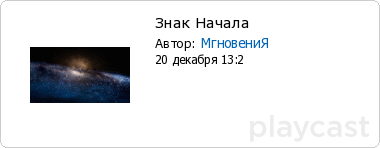 Моё понимание непрерывного возникновения прерывистого (оформленного триединством) мира в самом кратком виде выражается так:Мир возникает процессом сотворчества чувства,воспитанного трудом ума, и мысли, созданной иоблагороженной  искусством её воплощения,то есть, самим опытом жизни.На каждом уровне сознания – возникает свой особый мир, мир неповторимого сотворчества Творца и Его творений. Мысль изначальная – это мысль одухотворённая Высшим (относительно нового начала) духом, силой всеединства Космоса. Это начало времён каждого уникального мира.В результате размышлений над темой «Разве знаешь ты, откуда мир возник?», вследствие понимания триединства мгновения жизни, зеркально отражающей Вечность Бытия, появились книги:"Ожерелье мысли","Семь мудрецов о Тайне","В Начале была Сказка" и другие.Триединство неделимой непрерывности и точки (мгновения вечности, точки сингулярности) во множестве бесконечного разнообразия её ограниченных отражений – образуют Суть всеединства, движущую мирами силу изначальной мысли о Мысли – как Едином Творящем Принципе миров Великого Космоса. Суть – в расширяющейся светом душе человека. Творящий Принцип в Духе созидания Гармонии, а Мысль воплощается, материализуется телесностью восприятия.Будущее  настоящего инастоящее будущее мираЗемные люди, освоив духовное зрение и расширив восприятие до сферического, интрасферного, продолжают сотворять миры (планетарные и звёздные) по Замыслу своих древнейших предков, вечных духовных сфер - галактических монад в игре светов самых разнообразных (по качеству изначальной Мысли и количеству духовных монад)  уровней единого Сознания.Творческий потенциал галактического человечества, пройдя расширяющийся, экспансионный уровень в космических мирах, основанный на пространственно-временной экспансии каждой индивидуальности, сосредоточит творческие усилия на уплотняющемся в точку "плоде космической Жизни",  основанном на интроверсии галактической индивидуальности.Достигнув завершающего этапа Замысла Творца, Мысль изначальная каждого мира, в гармонии мировых процессов Космоса - эволюции и инволюции, начинает строить (воплощать, творить) структуры нового галактического Замысла.И новый Замысел идёт по пути нового творчества уплотнения духа, конденсации духовных образов, эха мелодий души - Музыки сфер...  до плотных планетных уровней... начав новый цикл роста, раскрытия пространств и времён...  сохраняющих Основу Единства - Принцип Красоты и Гармонии нетождественных зеркальных отражений в материализующихся мыслях ноосферы и самих сотворяемых Замыслом существ...В "Космических легендах Востока" повествуется о Семи Великих Тайнах Космоса, а начинается эта книга с легенды.ЛЕГЕНДА О КОСМИЧЕСКОЙ МЫСЛИЗнания о Космосе накапливаются человечеством медленно.В течение веков человек открывает законы Природы, законы космические.Эти законы существовали и тогда, когда человек ещё не знал о них.И сейчас есть законы, которые человечеством ещё не открыты.То, что мы уже знаем, есть наше знание.То, чего мы ещё не знаем, является для нас тайной.Но то, что для нас ещё тайна, для кого-то является знанием - в Космосе есть Существа, которые знают больше.А знать что-то значит мыслить об этом.Так создаются мысли - и они живут почти независимо в пространстве.Пространство наполнено образами Истины, люди их называют Идеями или Богами.В пространстве витают неоценимые сокровища духа.Немногие поймут чудесное значение живой мысли пространственной.Но каждая пространственная мысль может стать достоянием человека.Эти искры знания могут открыть многие тайны бытия.Кто может напрячь свою психическую энергию в ритме пространственных энергий, те примут в сознание сокровища.Пространственная, (интрасферная*) мысль становится для таких людей Голосом Безмолвия.Учёный называет его интуицией, поэт - вдохновением, отшельник - озарением.Скрытые проявления Космоса сияют глазу ищущему.Кто сумел себя настроить на космическую ноту, тот может слушать Голос Безмолвия.Но среди монотонной обыденности лишь немногие ощущают Реальность Космоса.Только в величии Природы, вдали от шума житейского можно услышать Голос Безмолвия.Только в Природе можно осознать величие Космоса…"…….………Суть единого знания - духовность Космоса, интегрирующая собой разумные и неразумные миры единством, называемая по-разному, например, Музыка сфер, великая Тайна, интуиция души, сокровище духа, Голос Безмолвия, Всемогущий Бог, Творец… Возвышающим умы и души образом, славословием, высоким искусством, духовной наукой это Знание выражалось и будет выражаться мудрейшими. Но что мы видим и слышим в полумрачные  дни  повседневности? На чём воспитываются, обучаются по учебникам наши дети? Каждый деньЯ каждый день живу последнимНа мерно дышащей Земле,Спеша остаться во мгновеньяхКометой, мчащейся во мгле.Лавиной радости и грусти,Ручьём кастальского ущелья,И мощью рек, что знают устье,И паутинкой вневременья…Росой на травах изумрудных,Косой в руках того жнеца,Чьё дело не из самых трудных,Но самых важных – мысль Отца.Душа Земли, царица мира,Едина с каждым, кто в полонеСиянья вещего эфира,Чей млечный свет на небосклоне.Мой каждый день – как образ первый,Возникший в лоне тёмных водПульсаром точки, мир безмерныйВо мне творит души восход.В суфизме, интрасферном восприятии, в интегральном подходе древних наук развивается атомарная концепция времени, воссозданная мутакаллимами, вечность и время являются неделимым двуединством: каждый атом времени (духоматерии) представляет собой мгновенную фиксацию вечности. Поскольку в любом мгновении сополагаются два события, уничтожение и возникновение, мир вещей в каждом мгновении возвращается в вечность и в том же мгновении возникает как временной. Время оказывается не просто совечным вечности, но и условием и формой её осуществления.ПОЭМА ТАЙНЫЕсли Тайна раскрыта – не Тайна уже,Но вне Тайны нет мира, наш мир в парандже…Тонким шёлком окутана Тайна души,Не пытайся сорвать, не смеши, не греши.Ну, а если решишься её оголить,Опечалится сердце, не сможешь любить…Как любил ты весь мир, когда богом земнымПриходил и творил!Вечным и молодым!В этой Тайне, поверь мне, сокрыта вся суть,И твоя, и времён, а миров не вернуть…Не забудь, что уходят мгновенья,  года…В золотой кошелёк! Не живи без следа!Не живи без труда и духовной борьбы,Без любви – не плоды: шелуха да гробы…О, Возлюбленный мой,Ты был избран судьбойДля хранения Тайны искусством Любви,Если ж тёмен душой, то зови, не зови,Я сокрыта навек, но вернусь за тобой!Сколько раз раскрывали поэты… меня,Воспевая в поэмах явленье… огня!Сколько раз бороздили моря, океаныМоряки, путешественники, капитаны.Всё пытались сокровища в водах найти,Погибали и снова стремились в пути…Сколько тысяч веков всё искали… меня,Находя  жалкий остов основ бытия…Все сокровища дна – лишь свидетельства вам –Доверяйте вы Тайну моим облакам.Пусть изменчивы формой, но их содержаньеПроливает на землю дожди вспоминанья!Мудрость – свет, что в ночи,  даже если и тускл,Поведёт тебя к дому излучиной русл.Имена мудрецов – оболочка  зерна,Но таинственна Суть, и уму не виднаВсеми гранями Истина преображенья.Маски сбрось, дорогой, и отдайся круженью!Я приду за тобой, когда будешь готов,Сто одежд ты износишь в пути, сто листовТы испишешь молитвенной песней ко мне.Пусть сто раз, дорогой, заплутаешь во тьме,И сто раз согрешишь, и злодеем умрёшь,И очнёшься без памяти, травкой взойдёшь,И завоешь ты зверем, и птицей леснойПолетишь за звездою и в стужу и зной…Но когда-нибудь снова дитём человекаВозродишься ты в Тайне для таинства века!Я прошу тебя, выбери лучший ты путь,Сотворяя себя, вспоминай свою Суть!...Поговорила я мысленно с древним Парменидом нынешнего времени, размышляя над его таинственной фразой:Это путь поиска, от которого я тебя отвращаю,по которому смертные блуждают о двух головах,Те, у кого "быть" и "не быть" считаютсяодним и тем же и не одним и тем же,и для всего имеется путь попятный. И вот, какими увидела сегодня его мысли:"Это путь поиска, от которого я тебя отвращаю",Слова - обращение к тем, кто идёт следом, то есть, к ученикам своим, того времени его жизни в теле 540 - 450 до н.э. Скажите на милость, могла ли его душа и его мысль, достигшие некоторого постоянства,  с тех пор совсем не измениться? Постоянство относительно и в другом масштабе времени-пространства видится изменчивым. Изменяемое и неизменное,  как временное и вечное, эта пара связанных жизнью понятий, при фазовом переходе сознания человека переворачивается, как песочные часы."...по которому смертные блуждают о двух головах,Те, у кого "быть" и "не быть" считаютсяодним и тем же и не одним и тем же,и для всего имеется путь попятный"Смертный о двух головах - это человек в состоянии двойственного восприятия, частых сомнений, поиска выгодных уму ответов. Разве не таков и современный человек, идущий по пути знания и размышляющий о мире и Боге в категориях веры и атеизма? К какому же единству призывает учеников Парменид? Думаю, он указывает на веру человека в Себя истинного. Себя - то есть,  того состояния, когда учитель и ученик едины и продолжают жить в Мысли, идя дальше. Идти вперёд, а не возвращаться к старым истинам попятным путём.  Идти вперёд, сохраняя лучшее в сердце своём. Идти вперёд сквозь череду противоречий, единяя Собой мир и Бога.Всё зависит от того, кто и зачем рассматривает вопрос. Недопустимо называть Бога-Творца, к примеру, творцом хаоса, ибо такой "бог", действительно, никому не нужен. Но когда человек достигает состояния творца в себе, в нём (в уже галактическом Человеке) присутствует и порядок, и хаос (более высокого уровня сознания)  неразделимо. Это достигнутое в Себе Единство Бога и вызывает "из ниоткуда" к существованию новое по качеству время, запускает часы жизни новой звезды и её мира в Боге, системы пространства для реализации нового замысла Творца.А  всё  известное  -  известно.ОтчегоПытливый  ум  не  успокоится  никак?Мечтой  влекомый,  тайны ждёт он,  ищет знакОткрытья  чудного...Он  жаждет  Существо!Он,  как  ребёнок,  постигающий  впервыеИгрушку  новую,  деревья  и  дома,Лужайку,  лес  и  откровенность  ветерка…Он  вспоминает:  это  отзвуки  родные…А  Гераклит  изрёк:Вселенная -  Огонь!Живой  Огонь  ума  то вспыхнет, то угаснет,Известно всё, хотя…  в  уме  умнейшем  глаз  нет…Глазами  звёзд  смотреть  -  прекраснейшая  роль.Мудрец сказал:-  Всё - суть движение, водаРеки времён, потоков, движимых до цели,Но сами цели не видны уму на деле.Он информацией питается  трудаСвоих потуг:  достичь желаемого им,И пьедестал воздвигнуть словом разуменья,Причин причину изъяснить миротворенья,И стать умнейшим, ибо ум Умом творим.Но согласитесь же, друзья, пусты заслугиОгонь духовный информацией назвать,Творца Ничем и Всем заочно  величать,А солнце, - жизни Жизнь, -  причислить… к  неразумным…Пусть всё известно нам,но тайна -  в нас, живая,В прах обратит попытки умничать, играя…Хоть жизнь игра, но есть и Автор сей игры,Что зажигает звёзды, празднуя пиры……Так будем просто благодарны мы Ему!***Дискретно ли время?Волна ли, частица?И то, и другое - его восприятье –Основа основ сознающих собратьев,А несознающим мир  времени мнится… Мир не доказывает существование Творца, но вызывает изначальную Мысль о нём. А увидеть или проверить эту Мысль на повторяемом опыте в материальном мире невозможно, в принципе.  Творец  вечно неповторим.Мир это восприятие мира целостного, проявленного и непроявленного, ибо всё (и мысли, и вещи, и миры) исходит из восприятия (чувствами, умом, интуицией...) каких-либо различений. Возникающая из "ничего" противоположность (инаковость)  качеств самого себя - загадка Сознания.Как воспринимает мир человек? Двояким образом, -  личностно, исходя из личных способностей, возможностей органов восприятия, ума, чувств, духа, генетической памяти..., и -  социально, исходя из сознания того уровня социума, в котором он мыслит и живёт. Потому и говорят, человек существо индивидуально-социальное, воспринимающее мир через призму накопленного человечеством опыта жизни, культурных достижений, ценностей духа, истории и науки.Движение мысли - это увлекательнейшее занятие, как сочинение сказки или мифа о мире,  оно есть приближение к творчеству Творца, «выдумавшего» мир для игры сознания с созданными сознанием же образами. Множественность миров возможна благодаря исходной противоположности - Единственности Мира. Логика построения любого из множественных миров подобна росту ствола древа. Но правота логики, которую переносит мысль человека из других миров, сфер опыта некритически, всё-таки вещь необходимая, как мы видим.  Быть правым и неправым одновременно, это кажущееся противоречие разрешается интрасферным мировосприятием, о котором уже много говорилось в других книгах.Кто создаёт правоту, правила игры? Тот, кто придумал саму игру. Однако мы тоже участвуем в придумывании, в сотворчестве воспроизведении… ныне, присно и во веки веков, в других воплощениях своего прошлого и будущего мира, следовательно, вера и доверие к своим и общим (осознанным) построениям Правил - основа Жизни и связи мира с Творцом. Реальный мир, стремящийся к идеальному, - это живая пара взаимообуславливающих и взаимодополняющих миров Единого Творца.Бог (Абсолют)… Когда мы полагаем Бога внешней причиной нашего мира, то, будучи внутри мира, не можем осознать (представить, различить-воспринять) эту причину. Когда же мы полагаем Его внутренней творящей силой, мы имеем возможность осознать (различить-воспринять) причину мира в себе. И увидеть мы можем её отражение снаружи, и реализуется это восприятием. Восприятие является зеркальным отражением различения, то есть, это одно и то же в целом, в единстве. Если говорить о творческом процессе становления человека, то корни его как раз и являются этим одним, монадой смысла, единством Бога.Для возникновения,  для творения чего-либо из "Себя-Бога", необходимо Перводействие Бога - различение Бога и НеБога. Действие зеркалит (вызывает к существованию)  противодействие. Это не мир и антимир, но зеркально (по образу и сути, качественным характеристикам) развивающиеся взаимодополняющие миры Единого.Различение и восприятие - это и акт, и цель акта - одновременно.Так и появляется время жизни в галактических масштабах - различение мира (самоотдача творца внутри нас) и восприятие  мира (приятие творца внутри нас). Вспомните хотя бы сказки 1001 ночь, как говорилось там об этом процессе великого вдоха и выдоха Мира. Увидим ясно, что Бог -  единство-неделимое, недвижимое основание, оно создало своё Отражение – для игры, для себя, изнутри и вне себя. Как это возможно? Мыслью, «подвинувши» Себя желанием взглянуть со «стороны», которую создала сама Мысль, ограничив Себя формой, движением (в восприятии). Иными словами, желание Несебя, (НеБога, отражения Бога) проявляется  движением недвижности своей, это мыследвижение (желание) и стало первопричиной мира, первовременем, восприятием мира, перво Мыслью Бога о НеБоге.  НеБог это отражение Бога. В восприятии.Отражение Бога люди (в своём уже восприятии) называют всё-таки Богом, а как иначе? Так вот, отражённый Бог  отличается от своего Создателя - Бога зеркальным качеством: Неединство-делимое и есть зеркальное отражение Единства Неделимого. Это первокачество отражённого Бога люди называют Недвижимым, поскольку не воспринимают и не могут по природе своей воспринять движение Бога и Его Отражения.  Зато чувствуют движение мира своего, времени системного мира. Движение  = время, длительность существования отражений Отражённого Бога.Причина перво движения = желание Бога. Причина последующих движений (разных времён, разных миров) – это желания "вторичные", небожественные, но самосоздающие себя и свои новые игры в Игре, программы и правила.  Первопричину мира люди пытаются как-то определить через восприятие относительного движения (времени к недвижимости, мысли к причине Мысли), но это вторичная причина, ибо и недвижимость в восприятии людей – тоже относительна.  Поэтому каждый раз определения и теории оказываются  недостаточно совершенными, ограниченными, ибо суть человеческого восприятия – ограниченность: чувств, ума, интуиции, мысли, любых качеств, включая искры Создателя, с которым у людей имеется связь. Связь мира и Бога не является умом или чувством, но воспринимается божественным откровением, синтезом отдельных качеств во мгновения вне времён... Единством неделимого.Итак, неединство-делимое, называемое (условно) Богом, рассматривается нами всё-таки единством-неделимым, в зеркале ума, так как оно, не имея образа, отражается в нашем восприятии  обратным качеством, примерно, как изображение отражается в зеркале перевёрнутым.И далее идут все наши заблуждения о жизни, о причинах бытия, мысли, мире, законе природы и прочие, будучи построенные на перевернутом основании.Иллюстрирующая эту тему суфийская притча называется Противоположность.   А мы продолжим беседы…Куклы беседы ведут о Творце,Кто же поймёт?Тщетно начала ищут в конце,Чёт иль нечёт?Куклы, как боги играют, в игрушкиСами собой.Эй, подымайте медовые кружкиВместе со мной.Тост мой за бога в каждом из смертных,Пусть воскреситИскрой божественной дух милосердный –Огнь монолит.ГОРА МЕРУВ пространстве высших измерений пребываетТо неизменное правительство земли,Где Боги силу и величье обрели -Горою Меру место это называют.Всё то, что мере поддаётся, обрелоПространство, время, назначение и форму.И только мысль людей порой подобна шторму -Неизмерима мысль и мыслесущество...Не подчиняется правительству, о, нет!Она сама за все ошибки отвечает,Но результат её не сразу замечают,А лишь тогда, когда она рождает свет.Путями времени - всё тьма да тени рода,И создают то шторм, то бурю, то мираж...О, мысль людей! Сверши блистательный вираж!Ведь лишь для этой цели души хороводят.Для форм и тени существует благо - Мера.А для сияния звезды - Любовь да Вера. ***На верхних этажах моих раздумий,Где вертится одна и та же мысль,На древнем  стебле тысяч полнолуний,Проросшем за сияющуюю высь,На тонких каблучках идей высоких,Танцующая в золоте дождём,Живёт царевна  рода  звёзднооких, Живёт  совсем не так, как мы живём.Движение  её сравнимо с бегомСветил, а речи - с музыкою сфер,Но к нам она приходит за напевом,Что сотворяет вечный дух-Гомер.Беги из плена в миг, когда онаПридёт, схвати за краешек одежды,Сразись с драконом страха жизни сна,И светом стань, каким сиял ты прежде.Стать светом мысли изначальной, значит превратить мысли обыденные в чудесные движения души к духу, освободиться от цепей привычек и тягостных сомнений.  Привычная фраза "освободить голову от сомнений" образное выражение, означающее освободить вечно трудящийся ум от его любимого занятия,  перемалывания зёрен жерновами мельницы...  а вот душа... Её выразить труднее, но не полученной на мельнице мукой или испечёнными из муки  хлебами, а изысканной, световой пищей богов, музыкой сфер, ароматами духовного мира, то есть, средствами волнующего ум искусства...И потому Она не принадлежит ограниченным формам, не может быть "своя" или "общая", Душа божественна, таинственна и вдохновенна, дарит каждого в меру его стремления, зрелости, открытости Ей. А вы как о Ней мыслите?Желание наслаждаться миром, желание жить - Мысль Изначальная.Да-да, правильный и верный ответ, мысль изначальная отражает некое всеобъемлющее желание Творца. Поскольку мы все разные, то всеобъемлющее Желание может быть как общим, единым,  так и разным... в индивидуальном восприятии. Чьё именно Желание,  кем выражаемое, с какой целью сознаваемое, замысленное, какими свойствами или качествами обладающее...  и главное - из чего, из кого именно исходящее Желание!... и ещёМысли... ...мысли, думы...Мимолётны, долги...Скакуны подлунны,И тишайши чёлны...То искрят, волнуя новым вдохновеньем,То как в поцелуе… замерли мгновеньем...Мысли невелички каждый день гурьбоюЗажигают спичкой море неземное...Мысли торопыжки,А иные сладки,Отраженье книжных иль на моду падких...Мысль мирами движет, кто бы сомневался,Но, увы, от книжек ум не оторвался...И смакует жвачку кинофильмов страшных,А решить задачку - то удел отважных,Кто направил мысли в солнечное лоно,Украшая жизни и творя законы!***А можно  ль  оценить  земную  жизнь,Как  тяжкую  болезнь?Диагноз  точен.Исход -  смертелен,  а    итог  -  порочен?Куда ж  уходятПамять,Выдох,Мысль?Дорогие друзья, ищущие божественную реальность, стремящиеся скорее избавиться от тягот земной жизни, подумайте, а откуда берётся божественная Реальность? Откуда берётся вечность? Да ведь вы... вы и создаете их в моменты, мгновения вечности, соприкосновения с чудом... в вас самих! Куда же спешите, люди?Мы идём от себя до Себя, от времён, от часов бытия-  до Творца…На ниточке тонкой, связующей звёзды,Сжимая пространства, вскипает прибой,Волшебное танго из мысленной грёзыЗвучит и становится новой судьбой…А мысль, очертаний в словах не имея,Вольна и сильна, но живёт невидимкой,В мгновение град создает Водолея,В мгновенье реальность творит из картинки…Так мысль, превращённая в чувство Творца,Звучит песней песен,звучит без конца…**СИЛЬНЕЕ  МЫСЛИСильнее Мысли силы нет!Когда та Мысль идет от Бога,И от небесного порога, то чудесами полон свет!Пусть побеждают иногда несправедливость или жадность,Неестество или парадность, но... в Океан течёт вода...Есть неизбежный ход событий, и Время Жизни льёт всегдаК Любви, как таинству ума, что наполняет мир открытий.Сильнее Мысли о Любви лишь Мысль о Ней. Живи, твори!Бог сотворил человека благодаря совместному духовному действию с человеком, ибо человек тоже сотворил Бога в сознании своём, по образу и подобию своего наивысшего состояния духа, как лучшую изо всех Целей жизни.В   ИСТОКЕ   МИРА   СОТВОРЕНЬЯДавным-давно  случилось  то,  что  на   векаОставив  след  свой  в  колее  земных  времён,Творит   премудростью,  которою  рождёнВеликий  дух…  Восстановлю  его  слова............Давным-давно…  в  истоке  мира  сотворенья...Без мысли, памяти... неведома  частичкаРазмером  с  атом,  словно  чудо  невеличка,Таилась в лоне сокровенного  мгновенья...Она  без  времени  ждала  времён  начала,Не  сознавая…  ожиданья  своего,Себя  не  ведая   и  мира  существо...Покоем  в  холоде  волна  её  качала,Да  напевала  тихо-тихо  о судьбе.И  эту  песнь  частичка  сердцем  поняла,Да  вдруг  раскрылась вся,  и  мир  весь  обняла,Ведь  стала  думать  о  себе,  как  о  волне...Так  родилась  когда-то  Мысль  Первоначала...Из  одного  она  вдруг  двойственность  постигла,Себя  в  себе стремясь понять,  Кольцо  воздвигла!О  нём-то  в  сказках  говорят...  Она  молчала... Молчать  в  истоке  -  сознавать  покой великий.Но  мысль  волною  завертелась  понемногу,От  ветра  двойственности,  что  не  виден  оку,Вращением  чувственным  явился  отзвук  тихий...Частичка  в  пышной  юбке  созданной  волныВдруг  восхитилась  на  движение  своё!Желанье  видеть  танец  стало  велико,И  ей  открылась  бездна  внешней  пустоты…Она  подумала  о  явленном  пространствеИ  через  око  сердца  вновь  в  себя  взглянула...И  то  желание  её  не  обмануло,  Озолотив  мерцаньем  света  в новом царстве!Так  создана  была  первичная  триада:волна, частица  и  желание  узнать!Троичность целостностью  сердца познавать...И  понимающему  явится  награда.Послушать - в плэйкасте       Читальный ЗалВход в 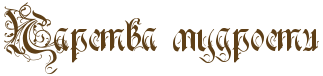 